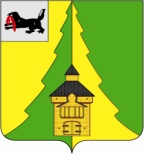 Российская ФедерацияИркутская областьНижнеилимский муниципальный районАДМИНИСТРАЦИЯПОСТАНОВЛЕНИЕОт 27. 12. 2019 г. № 1433	г. Железногорск-Илимский«О внесении изменений в муниципальную Программу «Реализация полномочий в области социальной политики» на 2018-2023 годы»,утвержденную постановлением администрации Нижнеилимского муниципального района
от 01.09.2017 г. № 616 и утверждении её в новой редакцииВ соответствии с Бюджетным Кодексом Российской Федерации, Федеральным законом от 06.10.2003 г. № 131-ФЗ «Об общих принципах организации местного самоуправления в Российской Федерации», постановлением администрации Нижнеилимского муниципального района от 23.10.2013 г. № 1728 «Об утверждении разработки, реализации и оценки эффективности реализации муниципальных программ администрации Нижнеилимского муниципального района», постановлением администрации Нижнеилимского муниципального района от 04.07.2017 г. № 467 «Об утверждении Перечня муниципальных программ администрации Нижнеилимского муниципального района», руководствуясь Уставом муниципального образования «Нижнеилимский район», администрация Нижнеилимского муниципального районаПОСТАНОВЛЯЕТ:Внести следующие изменения в муниципальную программу «Реализация полномочий в области социальной политики» на 2018 – 2023 годы, утвержденную постановлением администрации Нижнеилимского муниципального района от 01.09.2017 г. № 616 и утвердить её в новой редакции согласно приложению к настоящему постановлению.Признать утратившим силу:         -Постановление администрации Нижнеилимского муниципального района от 12.12.2017 года № 1048 «О внесении изменений в Постановление администрации Нижнеилимского муниципального района от 29.06.2017 г. № 457 «О внесении изменений в постановление администрации Нижнеилимского муниципального района от 11.11.2013 г. № 1849  «Об утверждении муниципальной программы администрации Нижнеилимского муниципального района «Реализация полномочий в области социальной политики на 2014 -2019 годы»;-Постановление администрации Нижнеилимского муниципального района от 12.12.2017 года № 1049 «О внесении изменений в постановление  администрации Нижнеилимского муниципального района от 01.09.2017 года № 616 «Об утверждении муниципальной программы «Реализация полномочий в области социальной политики» на 2018-2023 годы»;-Постановление администрации Нижнеилимского муниципального района от 02.04.2018 года № 246  «О внесении изменений в постановление администрации Нижнеилимского муниципального района от 12.12.2017 года № 1049 «О внесении изменений в постановление  администрации Нижнеилимского муниципального района муниципальной программы «Реализация полномочий в области социальной политики» на 2018-2023 годы»-Постановление администрации Нижнеилимского муниципального района от 26.10.2018 года № 978  «О внесении изменений в постановление  администрации Нижнеилимского муниципального района от 01.09.2017 года № 616 «Об утверждении муниципальной программы «Реализация полномочий в области социальной политики» на 2018-2023 годы»;-Постановление администрации Нижнеилимского муниципального района от 29.12.2018 года № 1227   «О внесении изменений в муниципальную программу «Реализация полномочий в области  социальной политики» на 2018-2023 годы, утвержденную  Постановлением администрации  Нижнеилимского муниципального района от 01.09.2017 года  № 616 и утверждении ее в  новой редакции»;-Постановление администрации Нижнеилимского муниципального района от 04.04.2019 года № 347 «О внесении изменений в муниципальную программу «Реализация полномочий в области социальной политики» на 2018-2023 годы, утвержденную постановлением администрации  Нижнеилимского муниципального района от 01.09.2017 года  № 616» и утверждении ее в  новой редакции»;  -Постановление администрации Нижнеилимского муниципального района от 31.05.2019 года № 597 «О внесении изменений в муниципальную программу «Реализация полномочий в области социальной политики» на 2018-2023 годы, утвержденную постановлением администрации  Нижнеилимского муниципального района от 01.09.2017 года  № 616» и утверждении ее в  новой редакции»;  -Постановление администрации Нижнеилимского муниципального района от 20.11.2019 года № 1211 «О внесении изменений постановление администрации и  Нижнеилимского муниципального района от 01.09.2017 года  № 616» «Об утверждении муниципальной программы «Реализация полномочий в области социальной политики» на 2018-2023 годы»;  -Постановление администрации Нижнеилимского муниципального района от 27.12.2019 года № 1432 «О внесении изменений постановление администрации  Нижнеилимского муниципального района от 01.09.2017 года  № 616» «Об утверждении муниципальной программы «Реализация полномочий в области социальной политики» на 2018-2023 годы».Настоящее постановление вступает в силу с 01.01.2020 года.Настоящее постановление подлежит официальному опубликованию в периодическом печатном издании «Вестник Думы и администрации Нижнеилимского муниципального района» и размещению на официальном сайте МО «Нижнеилимский район».5.     Контроль за исполнением настоящего постановления возложить на заместителя мэра района по социальной политике Т.К.Пирогову.Мэр района                                          М.С.РомановРассылка: в дело-2, отдел организационной работы и социальной политики, ФУ, ОСЭР, ОК, ОКСДМ, ДО, ОГБУЗ «ЖРБ», пресс-служба, Пироговой Т.К., Козак Г.П.Невзорова Д.В.30206Приложение
к постановлению администрации
Нижнеилимского муниципального района
от 27.12.2019 г. № 1433Муниципальная программа
«Реализация полномочий в области социальной политики»
на 2018-2023 годыГлава 1. Паспорт муниципальной программыГлава 2. Характеристика текущего состояния сферы реализации муниципальной программыПеречень основных проблем в сфере реализации муниципальной программы администрации Нижнеилимского муниципального района «Реализация полномочий в области социальной политики»:1) невысокий уровень доходов пожилых граждан; граждан, попавших в трудную жизненную ситуацию; малообеспеченных семей; семей, находящихся в социально-опасном положении.2)низкая социальная активность пожилых людей.В связи с тем, что проблемы пожилых людей, граждан с ограниченными возможностями, детей-инвалидов имеют разные причины и носят долговременный характер, стало необходимым предоставление дополнительных мер социальной поддержки данным категориям граждан, а также проведение социально значимых, культурно-досуговых мероприятий, позволяющих привлечь внимание общественности к проблемам людей данной категории.Одним из способов решения проблем низкого качества жизни граждан, их социальной дезадаптации является поддержка доходов граждан за счет предоставления дополнительных мер социальной поддержки (оказание адресной помощи; организация бесплатного питания школьникам и дошкольникам из числа незащищенных слоев населения; оплата за жилищно-коммунальные услуги общественным организациям и другие).Одна из острых проблем в Нижнеилимском районе — это дефицит кадрового обеспечения педагогов в поселениях района. Администрацией района на муниципальном уровне принято решение о предоставлении дополнительных мер социальной поддержки молодым и приглашенным педагогам в виде выплат единовременного материального пособия, что позволило бы улучшить ситуацию в образовательных организациях района в обеспечении кадрами образовательных организаций в поселениях района.В Нижнеилимском муниципальном районе последовательно проводится работа по социальной защите инвалидов, направленная на улучшение их социального положения и повышение качества жизни. Создание доступной среды для инвалидов и других маломобильных групп населения в Нижнеилимском районе - является составной частью социальной политики, которая обеспечивает реализацию мер по обеспечению инвалидам наравне с другими гражданами доступа к приоритетным социальным объектам и услугам жизнедеятельности инвалидов.Реализация мероприятий, предусмотренных программой, позволит улучшить качество жизни маломобильного населения и сохранить социальную стабильность в Нижнеилимском районе.Позволит улучшить социальное положение пожилых людей, проживающих в Нижнеилимском районе, обеспечив более широкий доступ граждан старшего поколения к учреждениям культуры, образования, к социальным объектам, а также принятия ими участия в культурно-досуговых и спортивных мероприятиях для поддержания их активной деятельности. В настоящее время имеется ряд проблем, влияющих на повышение качества и доступности медицинской помощи:1) недостаточное количество высококвалифицированных специалистов, работающих в ОГБУЗ "Железногорская районная больница";2) отсутствие возможности выделения жилой площади для вновь принятых на работу врачей, прибывших из другой местности; 3) отсутствие узких специалистов в поликлинике ОГБУЗ "ЖРБ" не позволяет организовать мобильные бригады для обслуживания сельского населения на местах.Проблемы, связанные с обеспечением учреждений здравоохранения медицинскими кадрами, напрямую влияют на качество предоставления медицинских услуг населению.Привлечение квалифицированных кадров в учреждения здравоохранения Нижнеилимского района, позволит улучшить качество медицинских услуг в сфере здравоохранения района.Глава 3. Цель, задачи и перечень подпрограмм муниципальной программыОсновной целью муниципальной программы является: Реализация полномочий в области социальной политики.Основными задачами муниципальной программы являются: 1. Оказание социальной поддержки гражданам, замещавшим должности муниципальной службы за выслугу лет.2. Оказание социальной поддержки отдельным категориям граждан, организациям инвалидов и другим социально уязвимых группам населения.    3. Повышение уровня доступности приоритетных объектов и услуг в приоритетных сферах жизнедеятельности инвалидов.4. Оказание содействия в решении отдельных вопросов здравоохранения Нижнеилимского муниципального района.Перечень подпрограмм муниципальной программы:1. «Муниципальная пенсия»2. «Социальное обеспечение»3. «Доступная среда для инвалидов и других маломобильных групп населения в Нижнеилимском районе»4. «Об отдельных вопросах здравоохранения в Нижнеилимском районе по созданию условий в целях оказания медицинской помощи населению на территории Нижнеилимского муниципального района».Глава 4. Объем и источники финансирования муниципальной программыОбщий объем финансирования муниципальной программы в соответствии с Приложением № 5 к муниципальной программе.Глава 5. Ожидаемые результаты реализации муниципальной программы1. Обеспечение гарантированных государством пенсионных прав гражданам, имеющим право на получение доплаты к пенсии за выслугу лет.2.  Предоставление дополнительных мер социальной поддержки отдельным категориям граждан.3. Обеспечение межведомственного взаимодействия и координации работы общественных организаций инвалидов и органов местного самоуправления при формировании условий доступности приоритетных объектов и услуг в приоритетных сферах жизнедеятельности инвалидов.4. Сохранение и развитие кадрового потенциала системы здравоохранения в районе.Глава 6. Риски реализации муниципальной программыВажным условием успешной реализации муниципальной программы является управление рисками с целью минимизации их влияния на достижение целей муниципальной программы.Реализация муниципальной программы может быть подвержена влиянию следующих рисков:1) экономического риска, связанного с повышением уровня инфляции, снижением доходов населения, увеличением численности социально незащищенных слоев населения. В рамках муниципальной программы отсутствует возможность управления данным видом риска. Возможен лишь оперативный учет последствий его проявления.2) финансового риска, связанного с возникновением бюджетного дефицита на установленные сферы деятельности и, соответственно, недостаточным уровнем финансирования программных мероприятий за счет местного и областного бюджетов.Способы ограничения финансового риска:а) ежегодное уточнение объема финансовых средств, исходя из возможностей бюджета администрации Нижнеилимского муниципального района;
        б) определение наиболее значимых мероприятий для первоначального финансирования;3) риска, связанного с изменениями в законодательстве (как на федеральном, так и на региональном уровне). Влияние данного риска на результаты муниципальной программы может быть минимизировано путем осуществления мониторинга планируемых изменений в законодательстве;
4) административного риска, связанного с неправомерными, либо несвоевременными действиями лиц, непосредственно или косвенно связанных с исполнением мероприятий муниципальной программы. Для минимизации данного риска будет осуществляться мониторинг реализации муниципальной программы.Меры по минимизации возможных рисков, связанных со спецификой цели и задач муниципальной программы, будут приниматься в ходе оперативного управления реализацией муниципальной программы.                      Мэр района                                                  М.С.РомановГлава 7. Подпрограмма 1 «Муниципальная пенсия»Раздел I. Паспорт подпрограммы 1Раздел II. Характеристика текущего состояния сферы реализации подпрограммы 1.Федеральный закон от 2 марта 2007 г. № 25-ФЗ «О муниципальной службе в Российской Федерации» устанавливает основные принципы муниципальной службы. Одним из основных принципов является принцип правовой и социальной защищенности муниципальных служащих, который, в первую очередь, предполагает нормативное установление правовых и социальных гарантий для муниципальных служащих, в том числе муниципальному служащему гарантируется пенсионное обеспечение за выслугу лет.Выступая представителями публичной власти, реализовывая ее функции в интересах общества, муниципальные служащие наделены особым правовым статусом, и, соответственно, нуждаются в социальной защите в процессе выполнения служебных обязанностей.Социальная защита муниципальных служащих является одним из условий антикоррупционной политики государства.Пунктом 5 части первой статьи 23 Федерального закона от 02.03.2007г. № 25-ФЗ «О муниципальной службе в Российской Федерации» муниципальному служащему гарантируется пенсионное обеспечение за выслугу лет, а также пенсионное обеспечение членов семьи муниципального служащего в случае его смерти, наступившей в связи с исполнением им должностных обязанностей.Право на пенсионное обеспечение муниципальных служащих является одним из важных элементов их статуса, определяющих привлекательность муниципальной службы для поступающих на эту службу, а также для самих муниципальных служащих.Раздел III. Цель и задачи подпрограммы 1Основной целью подпрограммы является:Оказание социальной поддержки гражданам, замещавшим должности муниципальной службы за выслугу лет.Основной задачей подпрограммы является:Осуществление выплаты пенсии гражданам, замещавшим должности муниципальной службы за выслугу лет.Раздел IV. Система мероприятий подпрограммы 1.Реализация подпрограммы 1 осуществляется в предоставление выплаты к муниципальной пенсии гражданам, замещавшим должности муниципальной службы за выслугу лет при выходе на пенсию.Система мероприятий подпрограммы 1 приведена в приложении № 1 к настоящей муниципальной программе.Раздел V. Ожидаемые результаты реализации подпрограммы 1.В результате реализации мероприятий подпрограммы 1 ожидается:Обеспечение гарантированных государством пенсионных прав гражданам, замещавшим должности муниципальной службы, имеющим право на получение доплаты к пенсии за выслугу лет.Количественные показатели результативности подпрограммы 1 приведены в таблице 3.Таблица № 3Методика расчета показателей результативности:		1. Показатель результативности по количеству человек, замещавшим должности муниципальной службы за выслугу лет, имеющих право на социальные выплаты рассчитывается согласно п. 5 части первой статьи 23 Федерального закона от 02.03.2007 г. № 25-ФЗ «О муниципальной службе в Российской Федерации»; на основании постановления администрации от 08.02.2013г. № 197 «Об утверждении административного регламента по предоставлению муниципальной услуги «Назначение пенсии за выслугу лет на муниципальной службе в администрации Нижнеилимского муниципального района»»,  распоряжения мэра района от 15.02.2008 г. № 155 «Об утверждении Порядка назначения и выплаты пенсии за выслугу лет, за счет средств бюджета Нижнеилимского муниципального района гражданам, замещавшим должности муниципальной службы в администрации Нижнеилимского муниципального района».  		2. Показатель результативности по социальной выплате гражданам, замешавшим должности муниципальной службы, рассчитывается в 100% измерении от количества граждан, которым назначена и выплачивается социальная выплата. Мэр района                                                  М.С.РомановГлава 8. Подпрограмма 2 «Социальное обеспечение»Раздел I. Паспорт подпрограммы 2Раздел II. Характеристика текущего состояния сферы реализации подпрограммы 2.	На территории Нижнеилимского муниципального района проживает более 47 тысяч граждан, 1/3 из них граждане старшего поколения, которые с возрастными изменениями стали менее активны, доходы находятся в крайне тяжелой жизненной ситуации.      Администрацией Нижнеилимского муниципального района принимаются меры по улучшению качества жизни граждан, оказавшихся в трудной жизненной ситуации.	Социальная поддержка граждан представляет собой систему правовых, экономических, организационных и иных мер, гарантированных государством отдельным категориям населения. Категории граждан – получателей мер социальной поддержки и условия ее предоставления определены федеральным законодательством, законодательством субъектов Российской Федерации, нормативными правовыми актами органов местного самоуправления.	Потребность граждан в мерах социальной поддержки формируется вследствие действия ряда объективных факторов: трансформации института семьи, бедности, безработици, низких доходов населения, дефицита кадров в сфере образования и других причин.	На территории Нижнеилимского муниципального района разработана и действует подпрограмма 2 «Социальное обеспечение», которая разработана по двум направлениям: «Содержание имущества» и «Мероприятия в области социальной политики».	Подпрограмма предусматривает социальную помощь общественным организациям, находящихся на территории Нижнеилимского района, таких как:      Районное общество инвалидов по зрению, общество многодетных семей, клуб «Ветераночка», районное общество инвалидов, которым в виде социальной помощи администрация района производит оплату за коммунальные услуги, за техническое обслуживание помещений, в которых располагаются данные общественные организации.          В рамках подпрограммы предусматривается целый комплекс мероприятий для граждан старшего поколения, таких как: «День пожилого человека»; «Декада инвалидов»; 9 мая - День Победы, Фестиваль «Шаг навстречу», чествование ветеранов ВОВ и другие мероприятия с целью улучшения качества жизни граждан пожилого возраста в привлечении их к культурно-досуговым мероприятиям района. 	Также подпрограммой предусматривается целый комплекс мероприятий, направленных на повышение качества жизни семей с детьми в рамках реализации плана «Десятилетие детства».	За счет подпрограммы «Социальное обеспечение» проводятся мероприятия: «День защиты детей», районный конкурс «Почетная семья», «День семьи и верности», Акция «Школьный портфель», «Ёлка мэра района», культурно-массовые мероприятия в рамках «Десятилетия детства».	В рамках подпрограммы также предусмотрена адресная социальная помощь гражданам, оказавшимся в трудной жизненной ситуации. При реализации социальных выплат предусматриваются, прежде всего, интересы малообеспеченных пожилых граждан, многодетных семей, одиноких пенсионеров и других социально уязвимых категорий граждан. 	В 2018 году за счет данной подпрограммы 15 человек получили адресную социальную помощь в общей сумме 100 тыс. рублей, в 2019 году –13 чел. на общую сумму 65 тыс.рублей.  	Особое внимание уделяется детям из семей, находящимся в социально опасном положении, детям из многодетных семей, детям-инвалидам, детям-сиротам, детям, оставшимся без попечения родителей, детям с ОВЗ. В целях поддержки данной категории детей, в рамках подпрограммы предусмотрены социальные меры по организации бесплатного питания школьников и дошкольников в образовательных организациях. В 2018 году льготное питание получили 1419 школьников и 74 дошкольника.      В связи с дефицитом кадрового потенциала в образовательных организациях поселений района, администрацией района были приняты управленческие решения по вопросу предоставления дополнительных мер поддержки молодым и приглашенным педагогическим работникам в виде выплат единовременного подъемного пособия и ежемесячной надбавки.       В целях создания условий для реализации мер, направленных на укрепление межнационального и межконфессионального согласия, профилактику межнациональных (межэтнических) конфликтов на территории Нижнеилимского муниципального района с 2017 года работает Совет по межнациональным и межконфессиональным отношениям при мэре района.     Администрация района при взаимодействии с общественными организациями, религиозными организациями, Департаментом образования, с культурно-досуговыми учреждениями проводят совместные культурно-досуговые мероприятия в области национальной политики Иркутской области, пропаганде межнационального и межконфессионального мира и согласия в целях недопущения экстремизма, религиозной и национальной нетерпимости.Раздел III. Цель и задачи подпрограммы 2.Основной целью подпрограммы 2 является:          Оказание социальной поддержки отдельным категориям граждан, организациям инвалидов и другим социально уязвимым группам населения. Основными задачами для достижения целей являются:1. Предоставление мер социальной поддержки отдельным категориям граждан Нижнеилимского района.2. Привлечение внимания общества и сохранение традиций в праздничные и памятные даты, отмечаемые на территории Российской Федерации.3. Социальная поддержка деятельности общественных организаций. 4. Повышение эффективности мер по улучшению положения и качества жизни граждан пожилого возраста.5. Оказание дополнительных мер социальной поддержки льготной категории детей, обучающихся в образовательных и дошкольных организациях.Раздел IV. Система мероприятий подпрограммы 2.Система мероприятий подпрограммы 2 представлена в приложении 2 к настоящей муниципальной программе.Раздел V. Ожидаемые результаты реализации подпрограммы 2.     Предоставление дополнительных мер социальной поддержки отдельным категориям граждан пожилого возраста, льготной категории детей, обучающихся в образовательных и дошкольных организациях, общественным организациям инвалидов и другим социально уязвимым группам населения.Показатели результативности подпрограммы 2    Методика расчета показателей результативности:Показатель результативности по количеству граждан, получивших единовременную социальную поддержку рассчитывается на основании Постановления администрации Нижнеилимского муниципального района от 17.01.2013 г. № 45 «О назначении и выплате адресной материальной помощи» (с дополнениями и внесениями). Показатель результативности по количеству педагогических работников, получивших единовременную социальную поддержку рассчитывается на основании Постановления администрации Нижнеилимского муниципального района от 14.03.2019 г. № 263 «Об утверждении Положения о порядке выплаты единовременного подъемного пособия молодым и приглашенным педагогическим работникам, работающим в муниципальных образовательных учреждениях Нижнеилимского муниципального района».2. Показатель результативности по количеству проведенных общественно значимых мероприятий, акций, праздничных мероприятий, направленных на повышение качества жизни семей с детьми, сохранение здоровья и развитие детейопределяется ежегодно утвержденными нормативно - правовыми актами администрации Нижнеилимского муниципального района. Проводятся мероприятия для семей и детей: районный конкурс «Почетная семья», «Байкальская звезда»,  День защиты детей, в рамках Десятилетия детства 1 и 2 сентября торжественная линейка для первоклассников и развлекательная программа для дошкольников; акция «Школьный портфель» и другие.       3. Показатель результативности по количеству общественных организаций инвалидов, получивших социальную поддержку в виде оплаты за коммунальные услуги помещений, в которых они осуществляют свою деятельность, рассчитывается на основании Решений Думы Нижнеилимского муниципального района от 30.06.2016 г. № 106, от 25.08.2016 г. № 113, от 24.04.2014 г. 463, от 25.08.2016 г. № 112. 4. Показатель результативности по количеству проведенных общественно значимых мероприятий, акций, праздничных мероприятий, направленных на поддержание активной жизнедеятельности граждан пожилого возраста, определяется ежегодно утвержденными правовыми актами администрации Нижнеилимского муниципального района. Проводятся мероприятия для инвалидов и граждан пожилого возраста: Фестиваль «Шаг навстречу», 9 мая День Победы, «Белая трость», Декада инвалидов, День пожилого человека, День памяти и скорби» и другие.5. Показатель результативности по количеству школьников, дошкольников, получивших социальную поддержку в виде горячего питания в образовательных организациях, рассчитывается в соответствии со статей 37 Федерального закона от 29.12.2012 № 273-ФЗ «Об образовании в Российской Федерации», Федеральным законом от 30.03.1999 г.  № 52-ФЗ «О санитарно-эпидемиологическом благополучии населения», постановлением Главного государственного санитарного врача Российской Федерации от 29.08.2006 г. № 28 «Об усилении надзора за производством и оборотом пищевых продуктов», постановлением Главного государственного санитарного врача Российской Федерации от 23.07.2008 № 45 «Об утверждении САНПИН 2.4.5.2409-08» (пункт 6.8, 6.34).                        Мэр района                                                  М.С.РомановГлава 9. Подпрограмма 3 «Доступная среда для инвалидов и других маломобильных групп населения в Нижнеилимском районе»Раздел I. Паспорт подпрограммы 3Раздел II. Характеристика текущего состояния сферы реализации подпрограммы 3.Подпрограмма определяет основные направления улучшения условий жизни граждан с ограниченными возможностями на основе повышения доступности и качества услуг, гарантированных государством.Необходимость первоочередного обеспечения доступности в целях решения проблем социальной защиты и реабилитации инвалидов отражена в положениях Конвенции о правах инвалидов ООН, к которой 24 сентября 2008 года присоединилась Российская Федерация. Конвенция дает широкую трактовку понятия доступности:«...важна доступность физического, социального, экономического и культурного окружения, здравоохранения и образования, а также информации и связи, поскольку она позволяет инвалидам в полной мере пользоваться всеми правами человека и основными свободами».По статистическим данным Управления Пенсионного фонда по Нижнеилимскому району по состоянию на 01.01.2019 года в Нижнеилимском районе проживает - 4757 инвалидов (9,7 % от общего числа проживающих), в том числе из них детей-инвалидов до 18 лет –271 чел., инвалидов войны – 11 чел.Важнейшей социальной задачей является создание равных возможностей для инвалидов во всех сферах жизни общества: транспорт, связь, образование, культурная жизнь и т.д.Основными проблемами в области социальной защиты инвалидов остаются:1) отсутствие доступа к объектам социальной и транспортной инфраструктуры и информационным технологиям.Основные социальные объекты района: библиотеки, центр занятости населения, школы района, школа искусств, Пенсионный Фонд по Нижнеилимскому району, банки, культурно-досуговые учреждения района, магазины, почтовые отделения поселений, - не все из перечисленных объектов оборудованы пандусами. Общественный транспорт также недоступен для инвалидов-колясочников.2) недостаточное материально-техническое оснащение учреждений социального обслуживания.В Нижнеилимском муниципальном районе последовательно проводится работа по социальной защите инвалидов, направленная на улучшение их социального положения, повышения доходов и качества жизни.Доступное образование для инвалидов:Общая численность детей школьного возраста, охваченных системой коррекционно-развивающего обучения – 375 чел., из них:-количество детей, обучающихся по АООП с задержкой психического развития в общеобразовательных классах – 25 чел.,- количество детей, обучающихся по АООП для детей с УО (ИН) в общеобразовательных классах – 22 чел.;-количество детей-инвалидов по АООП для детей с УО (ИН) – 26 чел.;В Нижнеилимском муниципальном районе обучаются дистанционно по программам общего образования по различным предметным областям в ГАУ ДО ИО «Центр развития дополнительного образования детей» - 10 детей-инвалидов до 18 лет и 2 инвалида, которым исполнилось 18 лет.Обучающиеся по индивидуальным учебным планам по программам общего образования – 71 ребенок; детей-инвалидов обучающихся индивидуально на дому – 122 ребенка.Статистическая информация по состоянию на 01.11.2019 года о численности детей-инвалидов и детей с ОВЗ, проходящих обучение в образовательных организациях района:Детей-инвалидов: дошкольников -33, школьников -57; детей с ОВЗ: дошкольников – 67, школьников -375.Дистанционное обучение рекомендовано организовать с детьми-инвалидами, имеющими инвалидность по соматическим заболеваниям и находящимися на домашнем обучении. Детей такой категории в нашем районе – 10 и их обучение организовано поэтапно. Дистанционное обучение детей – инвалидов на территории Нижнеилимского района осуществляют 7 педагогических работников, прошедших курсы повышения квалификации в рамках реализации мероприятия «Развитие дистанционного образования детей-инвалидов» приоритетного национального проекта «Образование».Администрацией района предоставлено помещение общественной организации для работы с такими детьми и дальнейшей их адаптации в обществе.Для обеспечения беспрепятственного доступа инвалидов администрацией района в учреждениях культуры МОУ ДОД «ЦДШИ»,в Центральной библиотеке, в краеведческом музее района, в РДК «Горняк», в Центре общественных организаций установлены пандусы и поручни. Работа по установке пандусов социальных объектов продолжается.Для совершенствования системы реабилитации этой категории граждан и по результатам проведенной паспортизации, ведется работа по утвержденному плану мероприятий («дорожная карта») «Повышение значений показателей доступности для инвалидов объектов и услуг в Нижнеилимском районе, где согласно указанному плану определены основные направления улучшения условий жизни граждан с ограниченными возможностями на основе повышения доступности и качества услуг.Дети-инвалиды имеют возможность развивать свои таланты, занимаясь в кружках и студиях художественного, музыкального, изобразительного творчества. Для данной категории детей ежегодно проводится фестиваль детского творчества «Байкальская звезда», в котором принимает участие более 50 детей-инвалидов.Для проведения и организации мероприятий с детьми с ограниченными возможностями МКУК «Нижнеилимская ЦМБ имени А.Н. Радищева» приобрела развивающие игры, материалы для творчества детей с ограниченными возможностями.МКУК «Музей» приобрел мультимедийный проектор и экран, ноутбук, витрины-столики для организации выставок для инвалидов «И невозможное-возможно».Разработка муниципальной подпрограммы «Доступная среда для инвалидов в Нижнеилимском районе» является составной частью социальной политики, которая призвана обеспечить реализацию   мер  по  обеспечению инвалидам доступа наравне с другими гражданами к физическому окружению, к информации и связи, включая информационно-коммуникационные технологии и системы, укрепление материально -  технической  базы учреждений, предоставляющих различные услуги.Люди с инвалидностью относятся к наиболее социально незащищенной категории населения. Их доход, в основной своей массе, ниже среднего, а потребности в медицинском и социальном обслуживании намного выше. Они испытывают трудности при получении образования и в дальнейшем трудоустройстве, большинство из них не имеют семьи и малоактивны в общественной жизни. Поэтому проблемы инвалидов являются важной составляющей современной государственной социальной политики.Принятие Подпрограммы с привлечением различных источников финансирования, спонсорской и другой поддержки, участие органов местного самоуправления в реализации проектов в сфере социальной политики еще больше повысят эффективность оказания дополнительной помощи гражданам с ограниченными возможностями. Реализация мероприятий, предусмотренных настоящей подпрограммой, позволит улучшить качество жизни  маломобильного населения и сохранить социальную стабильность в Нижнеилимском районе.  Раздел III. Цель и задачи подпрограммы 3Целью подпрограммы является:Повышение уровня доступности приоритетных объектов и услуг в приоритетных сферах жизнедеятельности инвалидов.Для достижения цели в рамках подпрограммы предусматривается решение следующих задач:1. Взаимодействие с общественными организациями инвалидов по вопросам обеспечения доступности приоритетных объектов и предоставляемых на них услуг.2. Создание условий для беспрепятственного получения инвалидами информации, полноценного образования и досуга, развития их творческого и профессионального потенциала. Раздел IV. Система мероприятий подпрограммы 3.Система мероприятий подпрограммы 3 представлена в приложении 3 к настоящей муниципальной программе.Раздел V. Ожидаемые результаты реализации подпрограммы 3 		1. Обеспечение межведомственного взаимодействия и координации работ общественных организаций инвалидов и органов местного самоуправления при формировании условий доступности приоритетных объектов и услуг в приоритетных сферах жизнедеятельности инвалидов;		2. Повышение социальной активности и преодоления самоизоляции инвалидов и негативного отношения к инвалидам.Показатели результативности подпрограммы 3Методика расчета показателей результативности:	1. Показатель результативности по количеству установленных объектов для беспрепятственного доступа инвалидов к объектам социальной инфраструктуры рассчитывается на основании  Федерального закона от 24.11.1995 № 181-ФЗ "О социальной защите инвалидов в Российской Федерации", постановления Правительства Российской Федерации от 7 декабря . N 1449 "О мерах по обеспечению беспрепятственного доступа инвалидов к информации и объектам социальной инфраструктуры" (с дополнениями и изменениями), распоряжение администрации Нижнеилимского района от 15.09.2015 г. № 399 «Об утверждении плана мероприятий («дорожной карты») «повышение значений показателей доступности для инвалидов объектов и услуг в установленных сферах деятельности (2016-2030 годы) в муниципальном образовании «Нижнеилимский район».	2. Показатель результативности по количеству проведенных мероприятий для граждан с ограниченными возможностями, для маломобильных групп населения рассчитывается на основании ежегодно утвержденных планов работы мероприятий отдела организационной работы и социальной политики; отдела по культуре, спорту и делам молодежи; Департамента образования администрации района; культурно-досуговых учреждений района; районного Совета ветеранов.                     Мэр района                                                      М.С.РомановГлава 10. Подпрограмма 4 «Об отдельных вопросах здравоохранения в Нижнеилимском районе по созданию условий в целях оказания медицинской помощи населению на территории Нижнеилимского муниципального района»Раздел I. Паспорт подпрограммы 4Раздел II. Характеристика текущего состояния сферы реализации подпрограммы 4.Одной из основных целей государственной политики в области здравоохранения,  является улучшение демографической ситуации, состояния здоровья населения, обеспечение доступности и качества медицинской помощи.Федеральным законом от 22.11.2011 г. № 323-ФЗ «Об основах охраны здоровья граждан в Российской Федерации» определены основные принципы охраны здоровья и ответственность органов государственной власти и органов местного самоуправления за обеспечение прав граждан в сфере охраны здоровья.В соответствии с Законом Иркутской области от 05.03.2010 № 4-ОЗ «Об отдельных вопросах здравоохранения в Иркутской области»,органы местного самоуправления муниципальных районов области «создают благоприятные условия в целях привлечения медицинских работников для работы в медицинских организациях в соответствии с Федеральным законом от 6 октября 2003 года N 131-ФЗ "Об общих принципах организации местного самоуправления в Российской Федерации"..Под созданием условий для оказания медицинской помощи населению понимается комплекс правовых, организационных, экономических, материально-финансовых, информационных мер, принимаемых органами местного самоуправления муниципальных районов.Проблема кадрового обеспечения учреждений здравоохранения является одной из главных проблем здравоохранения Нижнеилимского района. Недостаток медицинских кадров ведет к перегруженности в работе врачей, а в результате – снижение доступности, качества и объемов медицинской помощи населению. Отсутствие врачебных кадров узкой специальности отрицательно сказывается на лечебно-диагностическом процессе и вызывает социальную напряженность среди населения района. Снижается доступность оказания медицинской помощи пациентам, что влечет за собой несвоевременную диагностику заболеваний.Медицинские кадры, являясь главной, наиболее ценной и значимой частью ресурсов здравоохранения, обеспечивают результативность и эффективность деятельности всей системы здравоохранения.По состоянию на 01.12.2019 года укомплектованность в % от норматива врачебным персоналом составляет 62 %, средним медперсоналом – 64%, младшим медперсоналом – 100%.В 2019 году выбыло из медицинских организаций – 22 врача, прибыло – 18 врачей. Граждан пенсионного возраста (за 55 и больше) работает в медицинских организациях района: врачей – 48%, средних медицинских работников – 54%. Особенно остро ощущается дефицит врачей, обеспечивающих первичную медико-санитарную помощь.Данная подпрограмма направлена на повышение качества медицинской помощи населению, созданию благоприятных условий в целях привлечение медицинских специалистов с высшим медицинским образованием для работы в поселениях района.В основу подпрограммы заложены первоочередные направления в системе здравоохранения:- развитие кадрового потенциала;- доступность медицинской помощи и качество медицинских услуг- информированность населения о возможности распространения социально значимых заболеваний и заболеваний, представляющих опасность для окружающих на территории Нижнеилимского муниципального района.Раздел III. Цель и задачи, целевые показатели подпрограммы 4Основная цель подпрограммы является:Решение отдельных вопросов здравоохранения Нижнеилимского муниципального района.Основные задачи подпрограммы:		1.   Создание благоприятных условий в целях привлечения медицинских специалистов для работы в поселениях Нижнеилимского муниципального района.		2. Информирование населения о возможности распространения социально значимых заболеваний и заболеваний, представляющих опасность для окружающих на территории Нижнеилимского муниципального района.Раздел IV. Система мероприятий подпрограммы 4Система мероприятий подпрограммы 4 представлены в приложении № 4 к настоящей муниципальной программе.Раздел V. Ожидаемые результаты реализации подпрограммы 4	1. Сохранение и развитие кадрового потенциала системы здравоохранения в районе;		2.   Проведение мероприятий по пропаганде здорового образа жизни.Количественные показатели результативности подпрограммы 4Методика расчета показателей результативности:	1. Показатель результативности по количеству медицинских специалистов,  получивших единовременное пособие определяется на основании Закона Иркутской области от 05.03.2010 г. № 4-оз ст.7.1. «Об отдельных вопросах здравоохранения» ;постановления администрации Нижнеилимского муниципального района от 29.12.2018 года № 1231 «Об утверждении Положения  о порядке выплаты единовременного подъемного пособия приглашенным медицинским специалистам, работающим  в Областных медицинских учреждениях Иркутской области на территории Нижнеилимского муниципального района» (с доп.и изменениями).	2. Показатель результативности по количеству проведенных мероприятий для населения по профилактике ВИЧ/СПИД и мероприятий, направленных на пропаганду здорового образа жизни определяется согласно утвержденного плана работы отдела по культуре, спорту и делам молодежи.                 Мэр района                                                           М.С.Романов№ п/пНаименование характеристик муниципальной программыСодержание характеристик муниципальной программы1231.Правовое основание разработки муниципальной программы1. Конституция Российской Федерации от 12.12.1993 г.;2. Бюджетный Кодекс Российской Федерации;3. Гражданский Кодекс Российской Федерации (с доп.и изменениями);4. Федеральный Закон от 24.11.1995 г. № 181-ФЗ «О социальной защите инвалидов в Российской Федерации» (с доп.и изменениями);5. Федеральный Закон от 29.12.2012 г. № 273-ФЗ «Об образовании в Российской Федерации» (с доп. и изменениями);6. Федеральный Закон от 15.12.2001 г. № 166-ФЗ «О государственном пенсионном обеспечении в Российской Федерации» (с доп. и изменениями);7. Федеральный Закон от 23.05.2016 г. № 143-ФЗ «О внесении изменений в отдельные законодательные акты РФ в части увеличения пенсионного возраста отдельным категориям граждан»;8. Федеральный Закон от 02.03.2007 г. № 25-ФЗ «О муниципальной службе в Российской Федерации» (с доп.и изменениями);9. Федеральный Закон от 02.05.2006 г. № 59-ФЗ «О порядке рассмотрения обращений граждан Российской Федерации»;10. Федеральный Закон от 27.07.2010 г. № 210 – ФЗ «О предоставлении государственных и муниципальных услуг»;11. Федеральный Закон от 24.11.1995 г. № 181-ФЗ «О социальной защите инвалидов в Российской Федерации» (с доп.и изменениями);12. Постановление Правительства РФ от 07.12.1996 г. № 1449 «О мерах по обеспечению беспрепятственного доступа инвалидов к информации и объектам социальной инфраструктуры» (с доп.и изменениями); 13. Закон Иркутской области от 05.03.2010 г. № 04-ОЗ ст.7.1. «Об отдельных вопросах здравоохранения» (с доп. и изменениями);14. Закон Иркутской области от 15.10.2007 г. № 88-ОЗ «Об отдельных вопросах муниципальной службы в Иркутской области»;15.Постановление Правительства Иркутской области от 02.11.2018 г. № 800-пп «Об утверждении Государственной программы Иркутской области «Социальная поддержка населения» на 2019 – 2024 годы (с доп.);16. Устав МО «Нижнеилимский район» (с доп.и измен.);17. Решение Думы Нижнеилимского муниципального района от 31.01.2008 г. № 300 «Об утверждении положения о назначении и выплате пенсии на выслугу лет за счет средств бюджета Нижнеилимского муниципального района гражданам, замещавшим должности муниципальной службы в органах местного самоуправления муниципального образования «Нижнеилимский район», Избирательной комиссии Нижнеилимского муниципального района»;18.Постановление администрации Нижнеилимского муниципального района от 08.02.2013 г. № 197 «Об утверждении административного Регламента по предоставлению муниципальной услуги «Назначение пенсии за выслугу лет на муниципальной службе в администрации Нижнеилимского муниципального района» (с доп. И изменениями);19. Распоряжение администрации Нижнеилимского муниципального района от 15.02.2013 г. № 45 «О назначении и выплате адресной материальной помощи» (с доп.и изменениями);20. Распоряжение мэра района от 15.02.2008 г. № 155 «Об утверждении Порядка назначения и выплаты пенсии за выслугу лет за счет средств бюджета Нижнеилимского муниципального района гражданам, замешавшим должности муниципальной службы в администрации Нижнеилимского муниципального района (с изменениями и дополнениями);21. Постановление администрации Нижнеилимского муниципального района от 29.12.2018 г. г. № 1231 «Об утверждении Положения о порядке выплаты единовременного подъемного пособия приглашенным медицинским специалистам, работающим в областных медицинских учреждениях Иркутской области на территории Нижнеилимского муниципального района»(с дополнениями и изменениями);22. Постановление администрации Нижнеилимского муниципального района от 14.03.2019 г. № 263 «Об утверждении Положения о порядке выплаты единовременного подъемного пособия молодым и приглашенным педагогическим работникам, работающим в муниципальных образовательных учреждениях Нижнеилимского муниципального района»;23. Постановление администрации Нижнеилимского муниципального района от 21.05.2019 г. № 556 «Об утверждении Положения о порядке выплаты ежемесячной надбавки молодым и приглашенным педагогическим работникам, работающих в образовательных учреждениях Нижнеилимского муниципального района»2.Ответственный исполнитель муниципальной программыАдминистрация Нижнеилимского муниципального района3.Соисполнители муниципальной программыМуниципальное учреждение Департамент образования администрации Нижнеилимского муниципального района; Областное государственное бюджетное учреждение здравоохранения «Железногорская районная больница», ОГАУЗ «Железногорская стоматологическая поликлиника»4.Участники муниципальной программы1.Отдел организационной работы и социальной политики;2.Отдел по культуре, спорту и делам молодежи;3. Консультант по кадрам;4. Отдел бухгалтерского учета и отчетности;5.Учреждения культуры района;6. Муниципальное учреждение Департамент образования администрации Нижнеилимского муниципального района;7.Общественные организации района;8. Областное государственное бюджетное учреждение здравоохранения «ЖРБ»;9. ОГАУЗ «Железногорская стоматологическая поликлиника»5.Цель муниципальной программыРеализация полномочий в области социальной политики6.Задачи муниципальной программы1.Оказание социальной поддержки гражданам,замещавшим должности муниципальной службы за выслугу лет;2. Оказание социальной поддержки отдельным категориям граждан,организациям инвалидов и другим социально уязвимым группам населения.3. Повышение уровня доступности приоритетных объектов и услуг в приоритетных сферах жизнедеятельности инвалидов.
4. Оказание содействия в решении отдельных вопросов здравоохранения Нижнеилимского муниципального района7.Подпрограммы муниципальной программы1.«Муниципальная пенсия»2. «Социальное обеспечение»3. «Доступная среда для инвалидов и других маломобильных групп населения в Нижнеилимском районе»4. «Об отдельных вопросах здравоохранения в Нижнеилимском районе по созданию условий в целях оказания медицинской помощи населению на территории Нижнеилимского муниципального района»8.Сроки реализации муниципальной программы2018 – 2023 годы9.Объем и источники финансирования муниципальной программыФинансирование муниципальной программы осуществляется за счет средств налоговых и неналоговых доходов бюджета района.Общий объем финансирования муниципальной программы составил 145491,7 тыс.рублей, в том числе по годам:а) 2018 год – 17 711,8 тыс.рублей;б) 2019 год – 29 553,5 тыс.рублей;в) 2020 год – 32 768,6 тыс.рублей;г) 2021 год – 28 229,9 тыс.рублей;д) 2022 год – 28 223,9 тыс.рублей;е) 2023 год – 9 004,0 тыс.рублей.По подпрограмме 1 «Муниципальная пенсия» - финансирование осуществляется за счет налоговых и неналоговых доходов бюджета района 45 485,3 тыс.рублей, в том числе по годам:а) 2018 год – 6 461,5 тыс.рублей;б) 2019 год – 7 809,6 тыс.рублей;в) 2020 год – 7 848,4 тыс.рублей;г) 2021 год – 7 848,4 тыс.рублей;д) 2022 год – 7 848,4 тыс.рублей;е) 2023 год – 7 669,0 тыс.рублей.По подпрограмме 2 «Социальное обеспечение» - финансирование осуществляется за счет налоговых и неналоговых доходов бюджета района и межбюджетных трансфертов из областного бюджета 95 164,3 тыс.рублей, в том числе по годам:а) 2018 год – 10 950,3 тыс.рублей;б) 2019 год – 18 973,6 тыс.рублей;в) 2020год – 23 483,4 тыс.рублей;г) 2021 год – 20 381,5 тыс.рублей;д) 2022 год – 20 375,5 тыс.рублей;е) 2023 год – 1 000,0 тыс.рублей.По подпрограмме 3 «Доступная среда для инвалидов и других маломобильных групп населения в Нижнеилимском районе» - финансирование осуществляется за счет налоговых и неналоговых доходов бюджета района 520,0 тыс.рублей, в том числе по годам:а) 2018 год – 160 тыс.рублей;б) 2019 год – 160,0 тыс.рублей;в) 2020 год – 0,0 тыс.рублей;г) 2021 год – 0,0 тыс.рублей;д) 2022 год – 0,0 тыс.рублей;е) 2023 год – 200,0 тыс.рублей.По подпрограмме 4 «Об отдельных вопросах здравоохранения в Нижнеилимском районе по созданию условий в целях оказания медицинской помощи населению на территории Нижнеилимского муниципального района» - финансирование осуществляется за счет налоговых и неналоговых доходов бюджета района 4 322,1 тыс.рублей, в том числе по годам:а) 2018 год – 140,0 тыс.рублей;б) 2019 год – 2 610,3 тыс.рублей;в) 2020 год – 1 436,8 тыс.рублей;г) 2021 год – 0,0 тыс.рублей;д) 2022 год – 0,0 тыс.рублей;е) 2023 год – 135,0 тыс.рублей10Ожидаемые результаты реализации муниципальной программы1. Обеспечение гарантированных государством пенсионных прав гражданам, имеющим право на получение доплаты к пенсии за выслугу лет.2. Предоставление дополнительных мер социальной поддержки отдельным категориям граждан, общественным организациям инвалидов и другим социально уязвимым группам населения.3. Обеспечение межведомственного взаимодействия и координации работ общественных организаций инвалидов и органов местного самоуправления при формировании условий доступности приоритетных объектов и услуг в приоритетных сферах жизнедеятельности инвалидов.4. Сохранение и развитие кадрового потенциала системы здравоохранения в районе.№ п/пНаименование характеристик муниципальной подпрограммыСодержание характеристик подпрограммы1231.Правовое основание разработки подпрограммы1. Конституция Российской Федерации от 12.12.1993 г.;2. Бюджетный Кодекс Российской Федерации;3. Гражданский Кодекс Российской Федерации (с доп. и изменениями);4. Федеральный Закон от 15.12.2001 г. № 166-ФЗ «О государственном пенсионном обеспечении в Российской Федерации» (с доп. и изменениями);5. Федеральный Закон от 23.05.2016 г. № 143-ФЗ «О внесении изменений в отдельные законодательные акты РФ в части увеличения пенсионного возраста отдельным категориям граждан»;6. Федеральный Закон от 02.03.2007 г. № 25-ФЗ «О муниципальной службе в Российской Федерации» (с доп. и изменениями);7. Федеральный Закон от 02.05.2006 г. № 59-ФЗ «О порядке рассмотрения обращений граждан Российской Федерации»;8. Закон Иркутской области от 15.10.2007 г. № 88-ОЗ «Об отдельных вопросах муниципальной службы в Иркутской области»;9. Устав МО «Нижнеилимский район» (с доп.и измен.);10. Решение Думы Нижнеилимского муниципального района от 31.01.2008 г. № 300 «Об утверждении положения о назначении и выплате пенсии на выслугу лет за счет средств бюджета Нижнеилимского муниципального района гражданам, замещавшим должности муниципальной службы в органах местного самоуправления муниципального образования «Нижнеилимский район», Избирательной комиссии Нижнеилимского муниципального района»;11. Постановление администрации Нижнеилимского муниципального района от 08.02.2013 г. № 197 «Об утверждении административного Регламента по предоставлению муниципальной услуги «Назначение пенсии за выслугу лет на муниципальной службе в администрации Нижнеилимского муниципального района» (с доп. И изменениями);12. Распоряжение мэра района от 15.02.2008 г. № 155 «Об утверждении Порядка назначения и выплаты пенсии за выслугу лет за счет средств бюджета Нижнеилимского муниципального района гражданам, замешавшим должности муниципальной службы в администрации Нижнеилимского муниципального района (с изм.и дополнениями)2.Ответственный исполнитель подпрограммыадминистрация Нижнеилимского муниципального района3.Соисполнители подпрограммы-4.Участники подпрограммыотдел организационной работы и социальной политики; консультант по кадрам, начальник отдела бухгалтерского учета и отчетности.5. Цель подпрограммыОказание социальной поддержки гражданам,замещавшим должности муниципальной службы за выслугу лет6. Задачи подпрограммыОсуществление выплаты пенсии гражданам, замещавшим должности муниципальной службы за выслугу лет7.Сроки реализации подпрограммы2018 - 2023 гг.8. Объем и источники финансирования подпрограммыПо подпрограмме 1 «Муниципальная пенсия»-финансирование осуществляется за счет налоговых и неналоговых доходов бюджета района 45 485,3 тыс. рублей, в том числе по годам:а) 2018 год – 6 461,5 тыс. рублей;б) 2019 год – 7 809,6 тыс. рублей;в) 2020 год – 7 848,4 тыс. рублей;г) 2021 год – 7 848,4 тыс. рублей;д) 2022 год – 7 848, 4 тыс. рублей;е) 2023 год – 7 669,0 тыс. рублей.9.Ожидаемые результаты реализации муниципальной подпрограммыОбеспечение гарантированных государством пенсионных прав гражданам, имеющим право на получение доплаты к пенсии за выслугу лет№ п/пНаименование показателя результативностиЕд. изм.Баз-е знач-е показателя рез-и за 2017 годЗначение показателя результативности по годам реализации муниципальной программыЗначение показателя результативности по годам реализации муниципальной программыЗначение показателя результативности по годам реализации муниципальной программыЗначение показателя результативности по годам реализации муниципальной программыЗначение показателя результативности по годам реализации муниципальной программыЗначение показателя результативности по годам реализации муниципальной программы№ п/пНаименование показателя результативностиЕд. изм.Баз-е знач-е показателя рез-и за 2017 год2018год2019год2020год2021год2022год2023год123456789101.Задача №1 Осуществление выплаты пенсии за выслугу лет гражданам, замещавшим должности муниципальной службы.Задача №1 Осуществление выплаты пенсии за выслугу лет гражданам, замещавшим должности муниципальной службы.Задача №1 Осуществление выплаты пенсии за выслугу лет гражданам, замещавшим должности муниципальной службы.Задача №1 Осуществление выплаты пенсии за выслугу лет гражданам, замещавшим должности муниципальной службы.Задача №1 Осуществление выплаты пенсии за выслугу лет гражданам, замещавшим должности муниципальной службы.Задача №1 Осуществление выплаты пенсии за выслугу лет гражданам, замещавшим должности муниципальной службы.Задача №1 Осуществление выплаты пенсии за выслугу лет гражданам, замещавшим должности муниципальной службы.Задача №1 Осуществление выплаты пенсии за выслугу лет гражданам, замещавшим должности муниципальной службы.Задача №1 Осуществление выплаты пенсии за выслугу лет гражданам, замещавшим должности муниципальной службы.1.Количество человек имеющих право на социальные выплаты за выслугу лет, замещавшим должности муниципальной службы чел.515154545454542.исполнение по социальной выплате за выслугу лет гражданам, замещавшим должности муниципальной службы   %100100100100100100100№ п/пНаименование характеристик подпрограммыСодержание характеристик муниципальной программы1231.Правовое основание разработки подпрограммы1. Конституция Российской Федерации от 12.12.1993 г;2. Бюджетный Кодекс Российской Федерации;3. Федеральный Закон от 06.10.2003 г. № 131-ФЗ «Об общих принципах организации местного самоуправления в Российской Федерации».4. Гражданский Кодекс Российской Федерации (с доп. изменениями);5. Федеральный Закон от 24 ноября . N 181-ФЗ "О социальной защите инвалидов в Российской Федерации" (с доп. и изменениями);6. Федеральный Закон от 02.05.2006г. № 59-ФЗ «О порядке рассмотрения обращений граждан Российской Федерации»;7. Федеральный Закон от 27.07.2010г. № 210-ФЗ «О предоставлении государственных и муниципальных услуг».8. Федеральный Закон от 24.11.1995 № 181-ФЗ "О социальной защите инвалидов в Российской Федерации" (с доп. и изменениями);9. Федеральный Закон от 29.12.2012 г. № 273-ФЗ «Об образовании в Российской Федерации»;10. Постановление Правительства Иркутской области от 02.11.2018 года № 800-пп «Об утверждении Государственной программы Иркутской области «Социальная поддержка населения» на 2019-2024 годы» (с доп. и изменениями);11. Устав муниципального образования «Нижнеилимский район» (с доп. и внесениями);12. Постановление администрации Нижнеилимского муниципального района от 17.01.2013 г. № 45 «О назначении и выплате адресной материальной помощи» (с доп. и внесениями); 13. Постановление администрации Нижнеилимского муниципального района от 14.03.2019 г. № 263 «Об утверждении Положения о порядке выплаты единовременного подъемного пособия молодым и приглашенным педагогическим работникам, работающим в муниципальных образовательных учреждениях Нижнеилимского муниципального района»;14.  Постановление администрации Нижнеилимского муниципального района от 21.05.2019 г. № 556 «Об утверждении Положения о порядке выплаты ежемесячной надбавки молодым и приглашенным педагогическим работникам, работающим в муниципальных образовательных учреждениях Нижнеилимского муниципального района»;15. Постановление администрации Нижнеилимского муниципального района от 22.03.2019 г. № 295 «Об утверждении Положения о порядке и условиях предоставления социальной выплаты на приобретение (строительство) жилья нуждающимся в улучшении жилищных условий молодым и приглашенным педагогическим работникам, работающим в муниципальных образовательных учреждениях Нижнеилимского муниципального района»2.Ответственный исполнитель подпрограммыадминистрация Нижнеилимского муниципального района3.Соисполнители подпрограммыМуниципальное учреждение Департамент образования администрации Нижнеилимского муниципального района4.Участники подпрограммыОтдел организационной работы и социальной политики, районные общественные организации, Муниципальное учреждение Департамент образования администрации Нижнеилимского муниципального района5. Цель подпрограммыОказание социальной поддержки отдельным категориям граждан, организациям инвалидов и другим социально уязвимых группам населения. 6. Задачи подпрограммы1. Предоставление мер социальной поддержки отдельным категориям граждан Нижнеилимского района.2. Привлечение внимания общества в сохранении традиций, праздничных и памятных дат, отмечаемых на территории Российской Федерации.3. Оказание социальной поддержки деятельности общественных организаций. 4. Повышение эффективности мер по улучшению положения и качества жизни граждан пожилого возраста.5. Оказание дополнительных мер социальной поддержки отдельным категориям несовершеннолетних детей, обучающихся в образовательных организациях.7.Сроки реализации подпрограммы2018 - 2023 гг.8. Объем и источники финансирования подпрограммыПо подпрограмме 2 «Социальное обеспечение» -финансирование осуществляется за счет налоговых и неналоговых доходов бюджета района и межбюджетных трансфертов из областного бюджета 95 164,3 тыс. рублей, в том числе по годам:а) 2018 год –  10 950,3 тыс. рублей;б) 2019 год –  18 973,6 тыс. рублей;в) 2020 год –  23 483,4 тыс. рублей;г) 2021 год –  20 381,5 тыс. рублей;д) 2022 год –  20 375,5 тыс. рублей;е) 2023 год –  1 000,0 тыс. рублей.9.Ожидаемые результаты реализации подпрограммыПредоставление дополнительных мер социальной поддержки отдельным категориям граждан, общественным организациям и другим социально уязвимым группам населения.№ п/пНаименование показателя результативностиЕд. изм.Баз-е знач-е пок-я резул-и за 2017 годЗначение показателя результативности по годам реализации муниципальной программыЗначение показателя результативности по годам реализации муниципальной программыЗначение показателя результативности по годам реализации муниципальной программыЗначение показателя результативности по годам реализации муниципальной программыЗначение показателя результативности по годам реализации муниципальной программыЗначение показателя результативности по годам реализации муниципальной программы№ п/пНаименование показателя результативностиЕд. изм.Баз-е знач-е пок-я резул-и за 2017 год2018год2019год2020год2021год2022год2023год123456789101.Задача 1. Предоставление мер социальной поддержки отдельным категориям граждан Нижнеилимского районаЗадача 1. Предоставление мер социальной поддержки отдельным категориям граждан Нижнеилимского районаЗадача 1. Предоставление мер социальной поддержки отдельным категориям граждан Нижнеилимского районаЗадача 1. Предоставление мер социальной поддержки отдельным категориям граждан Нижнеилимского районаЗадача 1. Предоставление мер социальной поддержки отдельным категориям граждан Нижнеилимского районаЗадача 1. Предоставление мер социальной поддержки отдельным категориям граждан Нижнеилимского районаЗадача 1. Предоставление мер социальной поддержки отдельным категориям граждан Нижнеилимского районаЗадача 1. Предоставление мер социальной поддержки отдельным категориям граждан Нижнеилимского районаЗадача 1. Предоставление мер социальной поддержки отдельным категориям граждан Нижнеилимского районаКоличество граждан, получивших адресную социальную помощьКоличество граждан, получивших адресную социальную помощьчел.10111315151515Количество педагогических работников, получивших единовременное пособие Количество педагогических работников, получивших единовременное пособие чел.001516161616Количество педагогических работников, получивших ежемесячную выплатуКоличество педагогических работников, получивших ежемесячную выплатучел.2.Задача 2. Привлечение внимания общества и сохранение традиций в праздничные и памятные даты, отмечаемые на территории Российской Федерации.Задача 2. Привлечение внимания общества и сохранение традиций в праздничные и памятные даты, отмечаемые на территории Российской Федерации.Задача 2. Привлечение внимания общества и сохранение традиций в праздничные и памятные даты, отмечаемые на территории Российской Федерации.Задача 2. Привлечение внимания общества и сохранение традиций в праздничные и памятные даты, отмечаемые на территории Российской Федерации.Задача 2. Привлечение внимания общества и сохранение традиций в праздничные и памятные даты, отмечаемые на территории Российской Федерации.Задача 2. Привлечение внимания общества и сохранение традиций в праздничные и памятные даты, отмечаемые на территории Российской Федерации.Задача 2. Привлечение внимания общества и сохранение традиций в праздничные и памятные даты, отмечаемые на территории Российской Федерации.Задача 2. Привлечение внимания общества и сохранение традиций в праздничные и памятные даты, отмечаемые на территории Российской Федерации.Задача 2. Привлечение внимания общества и сохранение традиций в праздничные и памятные даты, отмечаемые на территории Российской Федерации.Количество проведенных общественно значимых мероприятий, акций, праздничных мероприятий, направленных на повышение качества жизни семей с детьми, сохранения здоровья и развития детейКоличество проведенных общественно значимых мероприятий, акций, праздничных мероприятий, направленных на повышение качества жизни семей с детьми, сохранения здоровья и развития детеймероприятия101011121212123.Задача 3. Социальная поддержка деятельности общественных организаций.Задача 3. Социальная поддержка деятельности общественных организаций.Задача 3. Социальная поддержка деятельности общественных организаций.Задача 3. Социальная поддержка деятельности общественных организаций.Задача 3. Социальная поддержка деятельности общественных организаций.Задача 3. Социальная поддержка деятельности общественных организаций.Задача 3. Социальная поддержка деятельности общественных организаций.Задача 3. Социальная поддержка деятельности общественных организаций.Задача 3. Социальная поддержка деятельности общественных организаций.Количество общественных организаций инвалидов, получивших социальную поддержкуКоличество общественных организаций инвалидов, получивших социальную поддержкуорганизации00544444.Задача 4. Повышение эффективности мер по улучшению положения и качества жизни граждан пожилого возрастаЗадача 4. Повышение эффективности мер по улучшению положения и качества жизни граждан пожилого возрастаЗадача 4. Повышение эффективности мер по улучшению положения и качества жизни граждан пожилого возрастаЗадача 4. Повышение эффективности мер по улучшению положения и качества жизни граждан пожилого возрастаЗадача 4. Повышение эффективности мер по улучшению положения и качества жизни граждан пожилого возрастаЗадача 4. Повышение эффективности мер по улучшению положения и качества жизни граждан пожилого возрастаЗадача 4. Повышение эффективности мер по улучшению положения и качества жизни граждан пожилого возрастаЗадача 4. Повышение эффективности мер по улучшению положения и качества жизни граждан пожилого возрастаЗадача 4. Повышение эффективности мер по улучшению положения и качества жизни граждан пожилого возрастаКоличество проведенных общественно значимых мероприятий, акций, праздничных мероприятий, направленных на повышение качества жизни граждан пожилого возрастаКоличество проведенных общественно значимых мероприятий, акций, праздничных мероприятий, направленных на повышение качества жизни граждан пожилого возрастачел.6810101010104.Задача 5. Оказание дополнительных мер социальной поддержки льготной категории детей, обучающихся в образовательных и дошкольных организацияхЗадача 5. Оказание дополнительных мер социальной поддержки льготной категории детей, обучающихся в образовательных и дошкольных организацияхЗадача 5. Оказание дополнительных мер социальной поддержки льготной категории детей, обучающихся в образовательных и дошкольных организацияхЗадача 5. Оказание дополнительных мер социальной поддержки льготной категории детей, обучающихся в образовательных и дошкольных организацияхЗадача 5. Оказание дополнительных мер социальной поддержки льготной категории детей, обучающихся в образовательных и дошкольных организацияхЗадача 5. Оказание дополнительных мер социальной поддержки льготной категории детей, обучающихся в образовательных и дошкольных организацияхЗадача 5. Оказание дополнительных мер социальной поддержки льготной категории детей, обучающихся в образовательных и дошкольных организацияхЗадача 5. Оказание дополнительных мер социальной поддержки льготной категории детей, обучающихся в образовательных и дошкольных организацияхЗадача 5. Оказание дополнительных мер социальной поддержки льготной категории детей, обучающихся в образовательных и дошкольных организацияхКоличество детей льготной категории, получивших меры социальной поддержкиКоличество детей льготной категории, получивших меры социальной поддержкичел.1600160014351600160016001600№ п/пНаименование характеристик подпрограммыСодержание характеристик подпрограммы1231.Правовое основание разработки подпрограммы1. Конституция Российской Федерации от 12.12.1993 г;2. Бюджетный Кодекс Российской Федерации;3. Федеральный Закон от 06.10.2003 г. № 131-ФЗ «Об общих принципах организации местного самоуправления в Российской Федерации».4. Гражданский Кодекс Российской Федерации (с доп. изменениями);5. Федеральный закон от 24 ноября . N 181-ФЗ "О социальной защите инвалидов в Российской Федерации" (с доп. и изменениями);6. Федеральный закон от 02.05.2006г. № 59-ФЗ «О порядке рассмотрения обращений граждан Российской Федерации»;7. Федеральный закон от 24.11.1995 № 181-ФЗ "О социальной защите инвалидов в Российской Федерации" (с доп. и изменениями);8. Постановление Правительства Российской Федерации от 7 декабря . N 1449 "О мерах по обеспечению беспрепятственного доступа инвалидов к информации и объектам социальной инфраструктуры" (с доп. изменениями);9. Устав муниципального образования «Нижнеилимский район» (с доп. изменениями)2.Ответственный исполнитель подпрограммыадминистрация Нижнеилимского муниципального района3.Соисполнители подпрограммыМуниципальное учреждение Департамент образования администрации Нижнеилимского муниципального района4.Участники подпрограммыОтдел по культуре, спорту и делам молодёжи администрации Нижнеилимского муниципального района; учреждения культуры района, общественные организации района5. Цель подпрограммыПовышение уровня доступности приоритетных объектов и услуг в приоритетных сферах жизнедеятельности инвалидов.  6. Задачи подпрограммы1. Взаимодействие с общественными организациями инвалидов по вопросам обеспечения доступности приоритетных объектов и предоставляемых на них услуг;2. Создание условий для беспрепятственного получения инвалидами информации, полноценного образования и досуга, развития их творческого и профессионального потенциала. 7.Сроки реализации подпрограммы2018 - 2023 гг.8. Объем и источники финансирования подпрограммыПо подпрограмме 3 «Доступная среда для инвалидов и других маломобильных групп населения в Нижнеилимском районе» - финансирование осуществляется за счет налоговых и неналоговых доходов бюджета района 520,0 тыс. руб., в том числе по годам:а) 2018 год – 160,0 тыс. рублей;б) 2019 год – 160,0 тыс. рублей;в) 2020 год – 0,0 тыс. рублей;г) 2021 год – 0,0 тыс. рублей;д) 2022 год – 0,0 тыс. рублей;е) 2023 год – 200,0 тыс. рублей;9.Ожидаемые результаты реализации подпрограммы1. Обеспечение межведомственного взаимодействия и координации работ общественных организаций инвалидов и органов местного самоуправления при формировании условий доступности приоритетных объектов и услуг в приоритетных сферах жизнедеятельности инвалидов;2. Повышение социальной активности и преодоления самоизоляции инвалидов и негативного отношения к инвалидам.№ п/пНаименование показателя результативностиЕд. изм.Баз-е знач-е пок-я рез-и за 2017 годЗначение показателя результативности по годам реализации подпрограммыЗначение показателя результативности по годам реализации подпрограммыЗначение показателя результативности по годам реализации подпрограммыЗначение показателя результативности по годам реализации подпрограммыЗначение показателя результативности по годам реализации подпрограммыЗначение показателя результативности по годам реализации подпрограммыЗначение показателя результативности по годам реализации подпрограммыЗначение показателя результативности по годам реализации подпрограммы№ п/пНаименование показателя результативностиЕд. изм.Баз-е знач-е пок-я рез-и за 2017 год2018год2019год2020год2021год2021год2022год2022год2023год1234567889910Задача 1.  Взаимодействие с общественными организациями инвалидов по вопросам обеспечения доступности приоритетных объектов и предоставляемых на них услугЗадача 1.  Взаимодействие с общественными организациями инвалидов по вопросам обеспечения доступности приоритетных объектов и предоставляемых на них услугЗадача 1.  Взаимодействие с общественными организациями инвалидов по вопросам обеспечения доступности приоритетных объектов и предоставляемых на них услугЗадача 1.  Взаимодействие с общественными организациями инвалидов по вопросам обеспечения доступности приоритетных объектов и предоставляемых на них услугЗадача 1.  Взаимодействие с общественными организациями инвалидов по вопросам обеспечения доступности приоритетных объектов и предоставляемых на них услугЗадача 1.  Взаимодействие с общественными организациями инвалидов по вопросам обеспечения доступности приоритетных объектов и предоставляемых на них услугЗадача 1.  Взаимодействие с общественными организациями инвалидов по вопросам обеспечения доступности приоритетных объектов и предоставляемых на них услугЗадача 1.  Взаимодействие с общественными организациями инвалидов по вопросам обеспечения доступности приоритетных объектов и предоставляемых на них услугЗадача 1.  Взаимодействие с общественными организациями инвалидов по вопросам обеспечения доступности приоритетных объектов и предоставляемых на них услугЗадача 1.  Взаимодействие с общественными организациями инвалидов по вопросам обеспечения доступности приоритетных объектов и предоставляемых на них услугЗадача 1.  Взаимодействие с общественными организациями инвалидов по вопросам обеспечения доступности приоритетных объектов и предоставляемых на них услугЗадача 1.  Взаимодействие с общественными организациями инвалидов по вопросам обеспечения доступности приоритетных объектов и предоставляемых на них услуг1.Количество установленных объектов для  беспрепятственного доступа инвалидов шт.111111111Задача 2.  Создание условий для беспрепятственного получения инвалидами информации, полноценного образования и досуга, развития их творческого и профессионального потенциала. Задача 2.  Создание условий для беспрепятственного получения инвалидами информации, полноценного образования и досуга, развития их творческого и профессионального потенциала. Задача 2.  Создание условий для беспрепятственного получения инвалидами информации, полноценного образования и досуга, развития их творческого и профессионального потенциала. Задача 2.  Создание условий для беспрепятственного получения инвалидами информации, полноценного образования и досуга, развития их творческого и профессионального потенциала. Задача 2.  Создание условий для беспрепятственного получения инвалидами информации, полноценного образования и досуга, развития их творческого и профессионального потенциала. Задача 2.  Создание условий для беспрепятственного получения инвалидами информации, полноценного образования и досуга, развития их творческого и профессионального потенциала. Задача 2.  Создание условий для беспрепятственного получения инвалидами информации, полноценного образования и досуга, развития их творческого и профессионального потенциала. Задача 2.  Создание условий для беспрепятственного получения инвалидами информации, полноценного образования и досуга, развития их творческого и профессионального потенциала. Задача 2.  Создание условий для беспрепятственного получения инвалидами информации, полноценного образования и досуга, развития их творческого и профессионального потенциала. Задача 2.  Создание условий для беспрепятственного получения инвалидами информации, полноценного образования и досуга, развития их творческого и профессионального потенциала. Задача 2.  Создание условий для беспрепятственного получения инвалидами информации, полноценного образования и досуга, развития их творческого и профессионального потенциала. Задача 2.  Создание условий для беспрепятственного получения инвалидами информации, полноценного образования и досуга, развития их творческого и профессионального потенциала. 2Количество проводимых мероприятий  для инвалидов  и других маломобильных групп населения.шт.88101112131314143.Количество инвалидов, вовлеченных в культурно-досуговые мероприятияЧел.2025304550505050504.Количество детей-инвалидов, получающих специализированное (коррекционное) образование, услуги дополнительного образованияЧел.115112122125125125125125125№ п/пНаименование характеристик подпрограммыСодержание характеристик подпрограммы1231.Правовое основание разработки подпрограммы1. Конституция Российской Федерации от 12.12.1993 г;2. Бюджетный Кодекс Российской Федерации;3. Федеральный Закон от 06.10.2003 г. № 131-ФЗ «Об общих принципах организации местного самоуправления в Российской Федерации».4. Гражданский Кодекс Российской Федерации (с доп. изменениями);5. Федеральный закон от 02.05.2006г. № 59-ФЗ «О порядке рассмотрения обращений граждан Российской Федерации»;6. Федеральный закон от 27.07.2010г. № 210-ФЗ «О предоставлении государственных и муниципальных услуг»;7. Закон Иркутской области от 05.03.2010 г. № 4-оз ст.7.1. «Об отдельных вопросах здравоохранения»;8. Устав муниципального образования «Нижнеилимский район» (с доп. изменениями);9. Постановление от 29.12.2018 г. № 1231 «Об утверждении Положения о порядке выплаты единовременного подъемного пособия медицинским специалистам, работающим в Областных медицинских учреждениях на территории Нижнеилимского муниципального района» (с доп. изменениями);10. Постановление администрации Нижнеилимского муниципального района от 22.03.2019 г. № 294 «Об утверждении Положения о порядке и условиях предоставления социальной выплаты на приобретение жилья, нуждающимся в улучшении жилищных условий приглашенным медицинским специалистам, работающим в областных медицинских учреждениях Иркутской области на территории Нижнеилимского муниципального района» (с доп. и изменениями).2.Ответственный исполнитель подпрограммыадминистрация Нижнеилимского муниципального района3.Соисполнители подпрограммыОГБУЗ «Железногорская районная больница», ОГАУЗ «Железногорская стоматологическая поликлиника»4.Участники подпрограммыотдел организационной работы и социальной политики, Областное государственное бюджетное учреждение здравоохранения «ЖРБ»,ОГАУЗ "Железногорская стоматологическая 
поликлиника»5. Цель подпрограммыРешение отдельных вопросов здравоохранения Нижнеилимского муниципального района6. Задачи подпрограммыСоздание благоприятных условий в целях привлечения медицинских специалистов для работы в поселениях Нижнеилимского муниципального района.Информирование населения о возможности распространения социально значимых заболеваний и заболеваний, представляющих опасность для окружающих на территории Нижнеилимского муниципального района7.Сроки реализации подпрограммы2018 - 2023 гг.8. Объем и источники финансирования подпрограммыПо подпрограмме 4 «Об отдельных вопросах здравоохранения в Нижнеилимском районе по созданию условий, в целях оказания медицинской помощи населению на территории Нижнеилимского муниципального района» - финансирование осуществляется за счет налоговых и неналоговых доходов бюджета района 4 322,1 тыс. руб., в том числе по годам:а) 2018 год – 140,0 тыс. рублей;б) 2019 год – 2 610,3 тыс. рублей;в) 2020 год –  1 436,8 тыс. рублей;г) 2021 год –  0,0 тыс. рублей;д) 2022 год –  0,0 тыс. рублей;е) 2023 год – 135,0 тыс. рублей.9.Ожидаемые результаты реализации подпрограммы1. Сохранение и развитие кадрового потенциала системы здравоохранения в районе;2. Проведение мероприятий по пропаганде здорового образа жизни.№Наименование показателя результативностиЕд. изм.Базовое значение показателя результативности за 2017 годЗначение показателя результативности по годам реализации муниципальной подпрограммыЗначение показателя результативности по годам реализации муниципальной подпрограммыЗначение показателя результативности по годам реализации муниципальной подпрограммыЗначение показателя результативности по годам реализации муниципальной подпрограммыЗначение показателя результативности по годам реализации муниципальной подпрограммыЗначение показателя результативности по годам реализации муниципальной подпрограммы№Наименование показателя результативностиЕд. изм.Базовое значение показателя результативности за 2017 год2018год2019год2020год2021год2022год2023год123456789101.Задача 1. Создание благоприятных условий в целях привлечения медицинских специалистов для работы в поселениях Нижнеилимского муниципального района.Задача 1. Создание благоприятных условий в целях привлечения медицинских специалистов для работы в поселениях Нижнеилимского муниципального района.Задача 1. Создание благоприятных условий в целях привлечения медицинских специалистов для работы в поселениях Нижнеилимского муниципального района.Задача 1. Создание благоприятных условий в целях привлечения медицинских специалистов для работы в поселениях Нижнеилимского муниципального района.Задача 1. Создание благоприятных условий в целях привлечения медицинских специалистов для работы в поселениях Нижнеилимского муниципального района.Задача 1. Создание благоприятных условий в целях привлечения медицинских специалистов для работы в поселениях Нижнеилимского муниципального района.Задача 1. Создание благоприятных условий в целях привлечения медицинских специалистов для работы в поселениях Нижнеилимского муниципального района.Задача 1. Создание благоприятных условий в целях привлечения медицинских специалистов для работы в поселениях Нижнеилимского муниципального района.Задача 1. Создание благоприятных условий в целях привлечения медицинских специалистов для работы в поселениях Нижнеилимского муниципального района.Количество медицинских специалистов, получивших единовременное пособиеКоличество медицинских специалистов, получивших единовременное пособиечел.05955552.Задача 2. Информирование населения о возможности распространения социально значимых заболеваний и заболеваний, представляющих опасность для окружающих на территории Нижнеилимского муниципального районаЗадача 2. Информирование населения о возможности распространения социально значимых заболеваний и заболеваний, представляющих опасность для окружающих на территории Нижнеилимского муниципального районаЗадача 2. Информирование населения о возможности распространения социально значимых заболеваний и заболеваний, представляющих опасность для окружающих на территории Нижнеилимского муниципального районаЗадача 2. Информирование населения о возможности распространения социально значимых заболеваний и заболеваний, представляющих опасность для окружающих на территории Нижнеилимского муниципального районаЗадача 2. Информирование населения о возможности распространения социально значимых заболеваний и заболеваний, представляющих опасность для окружающих на территории Нижнеилимского муниципального районаЗадача 2. Информирование населения о возможности распространения социально значимых заболеваний и заболеваний, представляющих опасность для окружающих на территории Нижнеилимского муниципального районаЗадача 2. Информирование населения о возможности распространения социально значимых заболеваний и заболеваний, представляющих опасность для окружающих на территории Нижнеилимского муниципального районаЗадача 2. Информирование населения о возможности распространения социально значимых заболеваний и заболеваний, представляющих опасность для окружающих на территории Нижнеилимского муниципального районаЗадача 2. Информирование населения о возможности распространения социально значимых заболеваний и заболеваний, представляющих опасность для окружающих на территории Нижнеилимского муниципального районаКоличество проведенных мероприятий  для населения по профилактике ВИЧ/СПИД и мероприятий, направленных на пропаганду здорового образа жизниКоличество проведенных мероприятий  для населения по профилактике ВИЧ/СПИД и мероприятий, направленных на пропаганду здорового образа жизништ. 55510101010Приложение № 1 к муниципальной программе «Реализация полномочий в области социальной политики на 2018-2023 гг.»Приложение № 1 к муниципальной программе «Реализация полномочий в области социальной политики на 2018-2023 гг.»Приложение № 1 к муниципальной программе «Реализация полномочий в области социальной политики на 2018-2023 гг.»Система мероприятий подпрограммы 1 «Муниципальная пенсия»
муниципальной программы «Реализация полномочий в области социальной политики на 2018 -2023 гг.»Система мероприятий подпрограммы 1 «Муниципальная пенсия»
муниципальной программы «Реализация полномочий в области социальной политики на 2018 -2023 гг.»Система мероприятий подпрограммы 1 «Муниципальная пенсия»
муниципальной программы «Реализация полномочий в области социальной политики на 2018 -2023 гг.»Система мероприятий подпрограммы 1 «Муниципальная пенсия»
муниципальной программы «Реализация полномочий в области социальной политики на 2018 -2023 гг.»Система мероприятий подпрограммы 1 «Муниципальная пенсия»
муниципальной программы «Реализация полномочий в области социальной политики на 2018 -2023 гг.»Система мероприятий подпрограммы 1 «Муниципальная пенсия»
муниципальной программы «Реализация полномочий в области социальной политики на 2018 -2023 гг.»Система мероприятий подпрограммы 1 «Муниципальная пенсия»
муниципальной программы «Реализация полномочий в области социальной политики на 2018 -2023 гг.»Система мероприятий подпрограммы 1 «Муниципальная пенсия»
муниципальной программы «Реализация полномочий в области социальной политики на 2018 -2023 гг.»Система мероприятий подпрограммы 1 «Муниципальная пенсия»
муниципальной программы «Реализация полномочий в области социальной политики на 2018 -2023 гг.»Система мероприятий подпрограммы 1 «Муниципальная пенсия»
муниципальной программы «Реализация полномочий в области социальной политики на 2018 -2023 гг.»Система мероприятий подпрограммы 1 «Муниципальная пенсия»
муниципальной программы «Реализация полномочий в области социальной политики на 2018 -2023 гг.»(тыс. руб.)№ п/пНаименование основного  мероприятия, мероприятияОтветственный исполнитель или соисполнитель (участники)Источник финансированияОбъем финансированияв том числе по годамв том числе по годамв том числе по годамв том числе по годамв том числе по годамв том числе по годамПоказатель результативности№ п/пНаименование основного  мероприятия, мероприятияОтветственный исполнитель или соисполнитель (участники)Источник финансированияОбъем финансирования2018 год2019 год2020 год2021 год2022 год2023 годПоказатель результативности1234567891011121.Цель:Оказание социальной поддержки гражданам за выслугу лет, замещавшим должности муниципальной службы.Цель:Оказание социальной поддержки гражданам за выслугу лет, замещавшим должности муниципальной службы.Цель:Оказание социальной поддержки гражданам за выслугу лет, замещавшим должности муниципальной службы.Цель:Оказание социальной поддержки гражданам за выслугу лет, замещавшим должности муниципальной службы.Цель:Оказание социальной поддержки гражданам за выслугу лет, замещавшим должности муниципальной службы.Цель:Оказание социальной поддержки гражданам за выслугу лет, замещавшим должности муниципальной службы.Цель:Оказание социальной поддержки гражданам за выслугу лет, замещавшим должности муниципальной службы.Цель:Оказание социальной поддержки гражданам за выслугу лет, замещавшим должности муниципальной службы.Цель:Оказание социальной поддержки гражданам за выслугу лет, замещавшим должности муниципальной службы.Цель:Оказание социальной поддержки гражданам за выслугу лет, замещавшим должности муниципальной службы.Цель:Оказание социальной поддержки гражданам за выслугу лет, замещавшим должности муниципальной службы.1.1.Задача 1: Осуществление выплаты пенсии за выслугу лет гражданам, замещавшим должности муниципальной службы.Задача 1: Осуществление выплаты пенсии за выслугу лет гражданам, замещавшим должности муниципальной службы.Задача 1: Осуществление выплаты пенсии за выслугу лет гражданам, замещавшим должности муниципальной службы.Задача 1: Осуществление выплаты пенсии за выслугу лет гражданам, замещавшим должности муниципальной службы.Задача 1: Осуществление выплаты пенсии за выслугу лет гражданам, замещавшим должности муниципальной службы.Задача 1: Осуществление выплаты пенсии за выслугу лет гражданам, замещавшим должности муниципальной службы.Задача 1: Осуществление выплаты пенсии за выслугу лет гражданам, замещавшим должности муниципальной службы.Задача 1: Осуществление выплаты пенсии за выслугу лет гражданам, замещавшим должности муниципальной службы.Задача 1: Осуществление выплаты пенсии за выслугу лет гражданам, замещавшим должности муниципальной службы.Задача 1: Осуществление выплаты пенсии за выслугу лет гражданам, замещавшим должности муниципальной службы.Задача 1: Осуществление выплаты пенсии за выслугу лет гражданам, замещавшим должности муниципальной службы.1.1.1Основное мероприятие: Выполнение функций органами местного самоуправления в области социальной политикиОсновное мероприятие: Выполнение функций органами местного самоуправления в области социальной политикиОсновное мероприятие: Выполнение функций органами местного самоуправления в области социальной политикиОсновное мероприятие: Выполнение функций органами местного самоуправления в области социальной политикиОсновное мероприятие: Выполнение функций органами местного самоуправления в области социальной политикиОсновное мероприятие: Выполнение функций органами местного самоуправления в области социальной политикиОсновное мероприятие: Выполнение функций органами местного самоуправления в области социальной политикиОсновное мероприятие: Выполнение функций органами местного самоуправления в области социальной политикиОсновное мероприятие: Выполнение функций органами местного самоуправления в области социальной политикиОсновное мероприятие: Выполнение функций органами местного самоуправления в области социальной политикиОсновное мероприятие: Выполнение функций органами местного самоуправления в области социальной политики1.1.1.1выплата пенсии за выслугу лет гражданам, замещавшим должности муниципальной службы.Начальник отдела бухгалтерского учета и отчетности администрации Нижнеилимского муниципального района, МКУ "Центр"Бюджет МО "Нижнеилимский район"45 485,36 461,57 809,67 848,47 848,47 848,47 669,0ИТОГО ПО ПОДПРОГРАММЕ 1:ИТОГО ПО ПОДПРОГРАММЕ 1:ИТОГО ПО ПОДПРОГРАММЕ 1:45 485,36 461,57 809,67 848,47 848,47 848,47 669,0 в том числе по источникам финансирования: Налоговые  и неналоговые доходы бюджета района в том числе по источникам финансирования: Налоговые  и неналоговые доходы бюджета района в том числе по источникам финансирования: Налоговые  и неналоговые доходы бюджета района в том числе по источникам финансирования: Налоговые  и неналоговые доходы бюджета района в том числе по источникам финансирования: Налоговые  и неналоговые доходы бюджета района в том числе по источникам финансирования: Налоговые  и неналоговые доходы бюджета района45 485,36 461,57 809,67 848,47 848,47 848,47 669,0в том числе по ответственным исполнителям и соисполнителям: администрация Нижнеилимского муниципального районав том числе по ответственным исполнителям и соисполнителям: администрация Нижнеилимского муниципального районав том числе по ответственным исполнителям и соисполнителям: администрация Нижнеилимского муниципального районав том числе по ответственным исполнителям и соисполнителям: администрация Нижнеилимского муниципального районав том числе по ответственным исполнителям и соисполнителям: администрация Нижнеилимского муниципального районав том числе по ответственным исполнителям и соисполнителям: администрация Нижнеилимского муниципального района45 485,36 461,57 809,67 848,47 848,47 848,47 669,0Приложение № 2 к муниципальной программе «Реализация полномочий в области социальной политики на 2018-2023 гг.»Приложение № 2 к муниципальной программе «Реализация полномочий в области социальной политики на 2018-2023 гг.»Приложение № 2 к муниципальной программе «Реализация полномочий в области социальной политики на 2018-2023 гг.»Система мероприятий подпрограммы 2 «Социальное обеспечение»
муниципальной программы «Реализация полномочий в области социальной политики на 2018 -2023 гг.»Система мероприятий подпрограммы 2 «Социальное обеспечение»
муниципальной программы «Реализация полномочий в области социальной политики на 2018 -2023 гг.»Система мероприятий подпрограммы 2 «Социальное обеспечение»
муниципальной программы «Реализация полномочий в области социальной политики на 2018 -2023 гг.»Система мероприятий подпрограммы 2 «Социальное обеспечение»
муниципальной программы «Реализация полномочий в области социальной политики на 2018 -2023 гг.»Система мероприятий подпрограммы 2 «Социальное обеспечение»
муниципальной программы «Реализация полномочий в области социальной политики на 2018 -2023 гг.»Система мероприятий подпрограммы 2 «Социальное обеспечение»
муниципальной программы «Реализация полномочий в области социальной политики на 2018 -2023 гг.»Система мероприятий подпрограммы 2 «Социальное обеспечение»
муниципальной программы «Реализация полномочий в области социальной политики на 2018 -2023 гг.»Система мероприятий подпрограммы 2 «Социальное обеспечение»
муниципальной программы «Реализация полномочий в области социальной политики на 2018 -2023 гг.»Система мероприятий подпрограммы 2 «Социальное обеспечение»
муниципальной программы «Реализация полномочий в области социальной политики на 2018 -2023 гг.»Система мероприятий подпрограммы 2 «Социальное обеспечение»
муниципальной программы «Реализация полномочий в области социальной политики на 2018 -2023 гг.»Система мероприятий подпрограммы 2 «Социальное обеспечение»
муниципальной программы «Реализация полномочий в области социальной политики на 2018 -2023 гг.»(тыс. руб.)№ п/пНаименование основного  мероприятия, мероприятияОтветственный исполнитель или соисполнитель (участники)Источник финансированияОбъем финансированияв том числе по годамв том числе по годамв том числе по годамв том числе по годамв том числе по годамв том числе по годамПоказатель результативности№ п/пНаименование основного  мероприятия, мероприятияОтветственный исполнитель или соисполнитель (участники)Источник финансированияОбъем финансирования2018 год2019 год2020 год2021 год2022 год2023 годПоказатель результативности123456789101112,001.Цель: 1. Оказание социальной поддержки отдельным категориям граждан, организациям инвалидов и другим социально уязвимых группам населения. Цель: 1. Оказание социальной поддержки отдельным категориям граждан, организациям инвалидов и другим социально уязвимых группам населения. Цель: 1. Оказание социальной поддержки отдельным категориям граждан, организациям инвалидов и другим социально уязвимых группам населения. Цель: 1. Оказание социальной поддержки отдельным категориям граждан, организациям инвалидов и другим социально уязвимых группам населения. Цель: 1. Оказание социальной поддержки отдельным категориям граждан, организациям инвалидов и другим социально уязвимых группам населения. Цель: 1. Оказание социальной поддержки отдельным категориям граждан, организациям инвалидов и другим социально уязвимых группам населения. Цель: 1. Оказание социальной поддержки отдельным категориям граждан, организациям инвалидов и другим социально уязвимых группам населения. Цель: 1. Оказание социальной поддержки отдельным категориям граждан, организациям инвалидов и другим социально уязвимых группам населения. Цель: 1. Оказание социальной поддержки отдельным категориям граждан, организациям инвалидов и другим социально уязвимых группам населения. Цель: 1. Оказание социальной поддержки отдельным категориям граждан, организациям инвалидов и другим социально уязвимых группам населения. Цель: 1. Оказание социальной поддержки отдельным категориям граждан, организациям инвалидов и другим социально уязвимых группам населения. 1.1.Задача 1: Предоставление мер социальной поддержки отдельным категориям граждан Нижнеилимского района.Задача 1: Предоставление мер социальной поддержки отдельным категориям граждан Нижнеилимского района.Задача 1: Предоставление мер социальной поддержки отдельным категориям граждан Нижнеилимского района.Задача 1: Предоставление мер социальной поддержки отдельным категориям граждан Нижнеилимского района.Задача 1: Предоставление мер социальной поддержки отдельным категориям граждан Нижнеилимского района.Задача 1: Предоставление мер социальной поддержки отдельным категориям граждан Нижнеилимского района.Задача 1: Предоставление мер социальной поддержки отдельным категориям граждан Нижнеилимского района.Задача 1: Предоставление мер социальной поддержки отдельным категориям граждан Нижнеилимского района.Задача 1: Предоставление мер социальной поддержки отдельным категориям граждан Нижнеилимского района.Задача 1: Предоставление мер социальной поддержки отдельным категориям граждан Нижнеилимского района.Задача 1: Предоставление мер социальной поддержки отдельным категориям граждан Нижнеилимского района.1.1.1Мероприятие 1: Мероприятия в области социальной политикиМероприятие 1: Мероприятия в области социальной политикиМероприятие 1: Мероприятия в области социальной политикиМероприятие 1: Мероприятия в области социальной политикиМероприятие 1: Мероприятия в области социальной политикиМероприятие 1: Мероприятия в области социальной политикиМероприятие 1: Мероприятия в области социальной политикиМероприятие 1: Мероприятия в области социальной политикиМероприятие 1: Мероприятия в области социальной политикиМероприятие 1: Мероприятия в области социальной политикиМероприятие 1: Мероприятия в области социальной политикиПособие по адресной социальной помощиПособие по адресной социальной помощиадминистрация Нижнеилимского муниципального района, МУ ДО администрации  Нижнеилимского муниципального районаБюджет МО "Нижнеилимский район"435,075,065,065,065,065,0100,0Прочие безвозмездные поступленияПрочие безвозмездные поступленияадминистрация Нижнеилимского муниципального района, МУ ДО администрации  Нижнеилимского муниципального районаБюджет МО "Нижнеилимский район"42,012,012,012,06,00,00,0Социальная выплата на приобретение (строительство) жилья, приглашенным педагогическим работникамСоциальная выплата на приобретение (строительство) жилья, приглашенным педагогическим работникамадминистрация Нижнеилимского муниципального района, МУ ДО администрации  Нижнеилимского муниципального районаБюджет МО "Нижнеилимский район"0,000,000,000,000,000,000,00Ежемесячная надбавка мэра  и подъемные молодым специалистам (педагогам)Ежемесячная надбавка мэра  и подъемные молодым специалистам (педагогам)администрация Нижнеилимского муниципального района, МУ ДО администрации  Нижнеилимского муниципального районаБюджет МО "Нижнеилимский район"5 415,00,02 862,62 552,40,00,00,0Почтовые расходыПочтовые расходыадминистрация Нижнеилимского муниципального района, МУ ДО администрации  Нижнеилимского муниципального районаБюджет МО "Нижнеилимский район"19,11,31,21,21,21,213,0Итого по мероприятию 1:Итого по мероприятию 1:Итого по мероприятию 1:Итого по мероприятию 1:5 911,188,32 940,82 630,672,266,2113,0Итого по задаче 1:Итого по задаче 1:Итого по задаче 1:Итого по задаче 1:5 911,188,32 940,82 630,672,266,2113,01.2Задача 2: Привлечение внимания общества и сохранение традиций в праздничные и памятные даты, отмечаемые на территории Российской Федерации.Задача 2: Привлечение внимания общества и сохранение традиций в праздничные и памятные даты, отмечаемые на территории Российской Федерации.Задача 2: Привлечение внимания общества и сохранение традиций в праздничные и памятные даты, отмечаемые на территории Российской Федерации.Задача 2: Привлечение внимания общества и сохранение традиций в праздничные и памятные даты, отмечаемые на территории Российской Федерации.Задача 2: Привлечение внимания общества и сохранение традиций в праздничные и памятные даты, отмечаемые на территории Российской Федерации.Задача 2: Привлечение внимания общества и сохранение традиций в праздничные и памятные даты, отмечаемые на территории Российской Федерации.Задача 2: Привлечение внимания общества и сохранение традиций в праздничные и памятные даты, отмечаемые на территории Российской Федерации.Задача 2: Привлечение внимания общества и сохранение традиций в праздничные и памятные даты, отмечаемые на территории Российской Федерации.Задача 2: Привлечение внимания общества и сохранение традиций в праздничные и памятные даты, отмечаемые на территории Российской Федерации.Задача 2: Привлечение внимания общества и сохранение традиций в праздничные и памятные даты, отмечаемые на территории Российской Федерации.Задача 2: Привлечение внимания общества и сохранение традиций в праздничные и памятные даты, отмечаемые на территории Российской Федерации.1.2.1Мероприятие 1: Мероприятия в области социальной политикиМероприятие 1: Мероприятия в области социальной политикиМероприятие 1: Мероприятия в области социальной политикиМероприятие 1: Мероприятия в области социальной политикиМероприятие 1: Мероприятия в области социальной политикиМероприятие 1: Мероприятия в области социальной политикиМероприятие 1: Мероприятия в области социальной политикиМероприятие 1: Мероприятия в области социальной политикиМероприятие 1: Мероприятия в области социальной политикиМероприятие 1: Мероприятия в области социальной политикиМероприятие 1: Мероприятия в области социальной политикиПрочие услуги  (иные расходные запасы)Прочие услуги  (иные расходные запасы)администрация Нижнеилимского муниципального районаБюджет МО "Нижнеилимский район"23,50,00,023,50,00,00,0Услуги по организации питанияУслуги по организации питанияадминистрация Нижнеилимского муниципального районаБюджет МО "Нижнеилимский район"410,052,030,0168,050,550,559,0Прочие расходы (проезд)Прочие расходы (проезд)администрация Нижнеилимского муниципального районаБюджет МО "Нижнеилимский район"67,521,04,55,05,05,027,0Иные материальные запасы (иные расходные материалы)Иные материальные запасы (иные расходные материалы)администрация Нижнеилимского муниципального районаБюджет МО "Нижнеилимский район"244,922,019,575,843,843,840,0Приобретение  подарочной  и поздравительной продукцииПриобретение  подарочной  и поздравительной продукцииадминистрация Нижнеилимского муниципального районаБюджет МО "Нижнеилимский район"3 464,4587,7518,7856,0485,5485,5531,0Проведение мероприятий по межнациональным и межконфессиональным отношениямПроведение мероприятий по межнациональным и межконфессиональным отношениямадминистрация Нижнеилимского муниципального районаБюджет МО "Нижнеилимский район"Без финансированияне требуетсяне требуетсяне требуетсяне требуетсяне        требуетсяне требуетсяПодпискаПодпискаадминистрация Нижнеилимского муниципального районаБюджет МО "Нижнеилимский район"32,412,05,45,05,05,00,0Итого по мероприятию 1:Итого по мероприятию 1:Итого по мероприятию 1:Итого по мероприятию 1:4 210,3694,7578,11 133,3589,8584,8657,0Итого по задаче 2:Итого по задаче 2:Итого по задаче 2:Итого по задаче 2:4 210,3694,7578,11 133,3589,8589,8657,01.3Задача 3: Социальная поддержка деятельности общественных организаций. Задача 3: Социальная поддержка деятельности общественных организаций. Задача 3: Социальная поддержка деятельности общественных организаций. Задача 3: Социальная поддержка деятельности общественных организаций. Задача 3: Социальная поддержка деятельности общественных организаций. Задача 3: Социальная поддержка деятельности общественных организаций. Задача 3: Социальная поддержка деятельности общественных организаций. Задача 3: Социальная поддержка деятельности общественных организаций. Задача 3: Социальная поддержка деятельности общественных организаций. Задача 3: Социальная поддержка деятельности общественных организаций. Задача 3: Социальная поддержка деятельности общественных организаций. 1.3.1Мероприятие 1  Содержание имуществаМероприятие 1  Содержание имуществаМероприятие 1  Содержание имуществаМероприятие 1  Содержание имуществаМероприятие 1  Содержание имуществаМероприятие 1  Содержание имуществаМероприятие 1  Содержание имуществаМероприятие 1  Содержание имуществаМероприятие 1  Содержание имуществаМероприятие 1  Содержание имуществаМероприятие 1  Содержание имуществаКоммунальные услугиКоммунальные услугиадминистрация Нижнеилимского муниципального района, МУ ДО администрации  Нижнеилимского муниципального районаБюджет МО "Нижнеилимский район"939,9149,5160,4150,0150,0150,0180,0Эксплутационные работыЭксплутационные работыадминистрация Нижнеилимского муниципального района, МУ ДО администрации  Нижнеилимского муниципального районаБюджет МО "Нижнеилимский район"50,00,00,00,00,00,050,0Итого по мероприятию 1:Итого по мероприятию 1:Итого по мероприятию 1:Итого по мероприятию 1:989,9149,5160,4150,0150,0150,0230,0Итого по задаче 3:Итого по задаче 3:Итого по задаче 3:Итого по задаче 3:989,9149,5160,4150,0150,0150,0230,01.4Повышение эффективности мер по улучшению положения и качества жизни граждан пожилого возраста.Повышение эффективности мер по улучшению положения и качества жизни граждан пожилого возраста.Повышение эффективности мер по улучшению положения и качества жизни граждан пожилого возраста.Повышение эффективности мер по улучшению положения и качества жизни граждан пожилого возраста.Повышение эффективности мер по улучшению положения и качества жизни граждан пожилого возраста.Повышение эффективности мер по улучшению положения и качества жизни граждан пожилого возраста.Повышение эффективности мер по улучшению положения и качества жизни граждан пожилого возраста.Повышение эффективности мер по улучшению положения и качества жизни граждан пожилого возраста.Повышение эффективности мер по улучшению положения и качества жизни граждан пожилого возраста.Повышение эффективности мер по улучшению положения и качества жизни граждан пожилого возраста.Повышение эффективности мер по улучшению положения и качества жизни граждан пожилого возраста.1.4.1Мероприятия 1: Повышение эффективности мер по улучшению положения и качества жизни граждан пожилого возраста.Мероприятия 1: Повышение эффективности мер по улучшению положения и качества жизни граждан пожилого возраста.Мероприятия 1: Повышение эффективности мер по улучшению положения и качества жизни граждан пожилого возраста.Мероприятия 1: Повышение эффективности мер по улучшению положения и качества жизни граждан пожилого возраста.Мероприятия 1: Повышение эффективности мер по улучшению положения и качества жизни граждан пожилого возраста.Мероприятия 1: Повышение эффективности мер по улучшению положения и качества жизни граждан пожилого возраста.Мероприятия 1: Повышение эффективности мер по улучшению положения и качества жизни граждан пожилого возраста.Мероприятия 1: Повышение эффективности мер по улучшению положения и качества жизни граждан пожилого возраста.Мероприятия 1: Повышение эффективности мер по улучшению положения и качества жизни граждан пожилого возраста.Мероприятия 1: Повышение эффективности мер по улучшению положения и качества жизни граждан пожилого возраста.Мероприятия 1: Повышение эффективности мер по улучшению положения и качества жизни граждан пожилого возраста.Проведение мероприятий для граждан пожилого возрастаПроведение мероприятий для граждан пожилого возрастаадминистрация Нижнеилимского муниципального района, районный Совет ветерановБез финансированияне требуетсяне требуетсяне требуетсяне требуетсяне        требуетсяне требуетсяне           требуетсяИтого по мероприятию 1:Итого по мероприятию 1:Итого по мероприятию 1:Итого по мероприятию 1:0,00,00,00,00,00,00,0Итого по задаче 4:Итого по задаче 4:Итого по задаче 4:Итого по задаче 4:0,00,00,00,00,00,00,01.5Задача 5: Оказание дополнительных мер социальной поддержки несовершеннолетним детям, обучающимся в образовательных организациях.Задача 5: Оказание дополнительных мер социальной поддержки несовершеннолетним детям, обучающимся в образовательных организациях.Задача 5: Оказание дополнительных мер социальной поддержки несовершеннолетним детям, обучающимся в образовательных организациях.Задача 5: Оказание дополнительных мер социальной поддержки несовершеннолетним детям, обучающимся в образовательных организациях.Задача 5: Оказание дополнительных мер социальной поддержки несовершеннолетним детям, обучающимся в образовательных организациях.Задача 5: Оказание дополнительных мер социальной поддержки несовершеннолетним детям, обучающимся в образовательных организациях.Задача 5: Оказание дополнительных мер социальной поддержки несовершеннолетним детям, обучающимся в образовательных организациях.Задача 5: Оказание дополнительных мер социальной поддержки несовершеннолетним детям, обучающимся в образовательных организациях.Задача 5: Оказание дополнительных мер социальной поддержки несовершеннолетним детям, обучающимся в образовательных организациях.Задача 5: Оказание дополнительных мер социальной поддержки несовершеннолетним детям, обучающимся в образовательных организациях.Задача 5: Оказание дополнительных мер социальной поддержки несовершеннолетним детям, обучающимся в образовательных организациях.1.5.1Мероприятие 1: Социальная поддержка обучающимся в образовательных учрежднияхМероприятие 1: Социальная поддержка обучающимся в образовательных учрежднияхМероприятие 1: Социальная поддержка обучающимся в образовательных учрежднияхМероприятие 1: Социальная поддержка обучающимся в образовательных учрежднияхМероприятие 1: Социальная поддержка обучающимся в образовательных учрежднияхМероприятие 1: Социальная поддержка обучающимся в образовательных учрежднияхМероприятие 1: Социальная поддержка обучающимся в образовательных учрежднияхМероприятие 1: Социальная поддержка обучающимся в образовательных учрежднияхМероприятие 1: Социальная поддержка обучающимся в образовательных учрежднияхМероприятие 1: Социальная поддержка обучающимся в образовательных учрежднияхМероприятие 1: Социальная поддержка обучающимся в образовательных учрежднияхПриобретение продуктов питанияПриобретение продуктов питанияМУ ДО администрации  Нижнеилимского муниципального районаБюджет МО "Нижнеилимский район"6 223,21 246,01 244,31 244,31 244,31 244,30,0Приобретение продуктов питанияПриобретение продуктов питанияМУ ДО администрации  Нижнеилимского муниципального районаОбластной бюджет77 797,48 771,814 050,018 325,218 325,218 325,20,0Итого по мероприятию 1:Итого по мероприятию 1:Итого по мероприятию 1:Итого по мероприятию 1:84 020,610 017,815 294,319 569,519 569,519 569,50,0Итого по задаче 5:Итого по задаче 5:Итого по задаче 5:Итого по задаче 5:84 020,610 017,815 294,319 569,519 569,519 569,50,0ИТОГО ПО ПОДПРОГРАММЕ 2:ИТОГО ПО ПОДПРОГРАММЕ 2:ИТОГО ПО ПОДПРОГРАММЕ 2:95 164,310 950,318 973,623 483,420 381,520 375,51 000,0в том числе по источникам финансирования:в том числе по источникам финансирования:в том числе по источникам финансирования:Налоговые  и неналоговые доходы бюджета районаНалоговые  и неналоговые доходы бюджета районаНалоговые  и неналоговые доходы бюджета района5 686,7920,5804,71 349,5806,0806,01 000,0Межбюджетные трансферы из областного бюджета Межбюджетные трансферы из областного бюджета Межбюджетные трансферы из областного бюджета 77 797,48 771,814 050,018 325,218 325,218 325,20,0Прочие безвозмездные поступленияПрочие безвозмездные поступленияПрочие безвозмездные поступления42,012,012,012,06,00,00,0Муниципальное учреждение Департамент образования администрации Нижнеилимского муниципального района.Муниципальное учреждение Департамент образования администрации Нижнеилимского муниципального района.Муниципальное учреждение Департамент образования администрации Нижнеилимского муниципального района.11 638,21 246,04 106,93 796,71 244,31 244,30,0Приложение  № 3 к муниципальной программе «Реализация полномочий в области социальной политики на 2018-2023 гг.»Приложение  № 3 к муниципальной программе «Реализация полномочий в области социальной политики на 2018-2023 гг.»Приложение  № 3 к муниципальной программе «Реализация полномочий в области социальной политики на 2018-2023 гг.»Система мероприятий подпрограммы 3 «Доступная среда для инвалидов и других маломобильных групп
населения в Нижнеилимском районе»
муниципальной программы «Реализация полномочий в области социальной политики на 2018 -2023 гг.»Система мероприятий подпрограммы 3 «Доступная среда для инвалидов и других маломобильных групп
населения в Нижнеилимском районе»
муниципальной программы «Реализация полномочий в области социальной политики на 2018 -2023 гг.»Система мероприятий подпрограммы 3 «Доступная среда для инвалидов и других маломобильных групп
населения в Нижнеилимском районе»
муниципальной программы «Реализация полномочий в области социальной политики на 2018 -2023 гг.»Система мероприятий подпрограммы 3 «Доступная среда для инвалидов и других маломобильных групп
населения в Нижнеилимском районе»
муниципальной программы «Реализация полномочий в области социальной политики на 2018 -2023 гг.»Система мероприятий подпрограммы 3 «Доступная среда для инвалидов и других маломобильных групп
населения в Нижнеилимском районе»
муниципальной программы «Реализация полномочий в области социальной политики на 2018 -2023 гг.»Система мероприятий подпрограммы 3 «Доступная среда для инвалидов и других маломобильных групп
населения в Нижнеилимском районе»
муниципальной программы «Реализация полномочий в области социальной политики на 2018 -2023 гг.»Система мероприятий подпрограммы 3 «Доступная среда для инвалидов и других маломобильных групп
населения в Нижнеилимском районе»
муниципальной программы «Реализация полномочий в области социальной политики на 2018 -2023 гг.»Система мероприятий подпрограммы 3 «Доступная среда для инвалидов и других маломобильных групп
населения в Нижнеилимском районе»
муниципальной программы «Реализация полномочий в области социальной политики на 2018 -2023 гг.»Система мероприятий подпрограммы 3 «Доступная среда для инвалидов и других маломобильных групп
населения в Нижнеилимском районе»
муниципальной программы «Реализация полномочий в области социальной политики на 2018 -2023 гг.»Система мероприятий подпрограммы 3 «Доступная среда для инвалидов и других маломобильных групп
населения в Нижнеилимском районе»
муниципальной программы «Реализация полномочий в области социальной политики на 2018 -2023 гг.»Система мероприятий подпрограммы 3 «Доступная среда для инвалидов и других маломобильных групп
населения в Нижнеилимском районе»
муниципальной программы «Реализация полномочий в области социальной политики на 2018 -2023 гг.»(тыс. руб.)№ п/пНаименование основного  мероприятия, мероприятияОтветственный исполнитель или соисполнитель (участники)Источник финансированияОбъем финансированияв том числе по годамв том числе по годамв том числе по годамв том числе по годамв том числе по годамв том числе по годамПоказатель результативности№ п/пНаименование основного  мероприятия, мероприятияОтветственный исполнитель или соисполнитель (участники)Источник финансированияОбъем финансирования2018 год2019 год2020 год2021 год2022 год2023 годПоказатель результативности1234567891011121.Цель:Создание условий для доступной и комфортной среды жизнедеятельности инвалидов и других маломобильных групп населения Нижнеилимского муниципального района.Цель:Создание условий для доступной и комфортной среды жизнедеятельности инвалидов и других маломобильных групп населения Нижнеилимского муниципального района.Цель:Создание условий для доступной и комфортной среды жизнедеятельности инвалидов и других маломобильных групп населения Нижнеилимского муниципального района.Цель:Создание условий для доступной и комфортной среды жизнедеятельности инвалидов и других маломобильных групп населения Нижнеилимского муниципального района.Цель:Создание условий для доступной и комфортной среды жизнедеятельности инвалидов и других маломобильных групп населения Нижнеилимского муниципального района.Цель:Создание условий для доступной и комфортной среды жизнедеятельности инвалидов и других маломобильных групп населения Нижнеилимского муниципального района.Цель:Создание условий для доступной и комфортной среды жизнедеятельности инвалидов и других маломобильных групп населения Нижнеилимского муниципального района.Цель:Создание условий для доступной и комфортной среды жизнедеятельности инвалидов и других маломобильных групп населения Нижнеилимского муниципального района.Цель:Создание условий для доступной и комфортной среды жизнедеятельности инвалидов и других маломобильных групп населения Нижнеилимского муниципального района.Цель:Создание условий для доступной и комфортной среды жизнедеятельности инвалидов и других маломобильных групп населения Нижнеилимского муниципального района.Цель:Создание условий для доступной и комфортной среды жизнедеятельности инвалидов и других маломобильных групп населения Нижнеилимского муниципального района.1.1.Задача 1:Создание условий, обеспечивающим инвалидам равные со всеми гражданами возможности в пользовании объектами социальной инфраструктуры.Задача 1:Создание условий, обеспечивающим инвалидам равные со всеми гражданами возможности в пользовании объектами социальной инфраструктуры.Задача 1:Создание условий, обеспечивающим инвалидам равные со всеми гражданами возможности в пользовании объектами социальной инфраструктуры.Задача 1:Создание условий, обеспечивающим инвалидам равные со всеми гражданами возможности в пользовании объектами социальной инфраструктуры.Задача 1:Создание условий, обеспечивающим инвалидам равные со всеми гражданами возможности в пользовании объектами социальной инфраструктуры.Задача 1:Создание условий, обеспечивающим инвалидам равные со всеми гражданами возможности в пользовании объектами социальной инфраструктуры.Задача 1:Создание условий, обеспечивающим инвалидам равные со всеми гражданами возможности в пользовании объектами социальной инфраструктуры.Задача 1:Создание условий, обеспечивающим инвалидам равные со всеми гражданами возможности в пользовании объектами социальной инфраструктуры.Задача 1:Создание условий, обеспечивающим инвалидам равные со всеми гражданами возможности в пользовании объектами социальной инфраструктуры.Задача 1:Создание условий, обеспечивающим инвалидам равные со всеми гражданами возможности в пользовании объектами социальной инфраструктуры.Задача 1:Создание условий, обеспечивающим инвалидам равные со всеми гражданами возможности в пользовании объектами социальной инфраструктуры.1.1.1Замена и установка  пандусов, переносных пандусов, входной группы.администрация Нижнеилимского муниципального района, ОКСДМ, МУ ДО администрации Нижнеилимского муниципального районаБюджет МО "Нижнеилимский район"520,0160,0160,00,00,00,0200,01.1.2Разработка механизма стимулирования государственных и негосударственных структур по активизации деятельности в части обеспечения условий доступности объектов социальной инфраструктуры для инвалидов и иных маломобильных групп населенияадминистрация Нижнеилимского муниципального районаБез финансированияне требуетсяне требуетсяне требуетсяне требуетсяне      требуетсяне требуетсяне         требуется1.1.3Обобщение, систематизация и актуализация, подготовка и проведение инвентаризации, паспортизации и классификации действующих объектов социальной и транспортной инфраструктур, средств транспорта, связи и информации на основе разработанной системы критериев и методов, с целью их последующей модернизацией дооборудования и обеспечения доступности для инвалидов  и иных маломобильных групп населенияадминистрация Нижнеилимского муниципального районаБез финансированияне требуетсяне требуетсяне требуетсяне требуетсяне     требуетсяне требуетсяне          требуется1.1.4Организация и проведение круглых столов, конференций, семинаров: - «Формирование среды жизнедеятельности, с учетом потребностей инвалидов и  маломобильных групп населения города»;- «Развитие и совершенствование системы комплексного решения проблем инвалидов, их адаптации и интеграции в обществе»;- «Формирование адекватного отношения общества к людям с ограниченными физическими возможностями»;- «Взаимодействие  общественности  с органами власти по проблемам обеспечения доступности объектов социальной инфраструктуры»администрация Нижнеилимского муниципального района, ОКСДМ, учреждения культуры, Районный совет ветеранов, ОГКУ УСЗН.Без финансированияне требуетсяне требуетсяне требуетсяне требуетсяне         требуетсяне требуетсяне                  требуется1.1.5Работа  с населением по                 формированию позитивного общественного мнения в отношении проблем  обеспечения  доступной   среды жизнедеятельности для маломобильного  населенияадминистрация Нижнеилимского муниципального района ОКСДМ, учреждения культуры, Районный совет ветеранов, ОГКУ УСЗН.Без финансированияне требуетсяне требуетсяне требуетсяне требуетсяне      требуетсяне требуетсяне       требуетсяИтого по задаче 1:Итого по задаче 1:Итого по задаче 1:0,00,00,00,00,00,00,01.2Задача 2: Координация деятельности по преобразованию среды жизнедеятельности  доступную для инвалидов и контроль за соблюдением нормативных требований в части обеспечения их беспрепятственного доступа к объектам социальной, транспортной инфраструктуры районаЗадача 2: Координация деятельности по преобразованию среды жизнедеятельности  доступную для инвалидов и контроль за соблюдением нормативных требований в части обеспечения их беспрепятственного доступа к объектам социальной, транспортной инфраструктуры районаЗадача 2: Координация деятельности по преобразованию среды жизнедеятельности  доступную для инвалидов и контроль за соблюдением нормативных требований в части обеспечения их беспрепятственного доступа к объектам социальной, транспортной инфраструктуры районаЗадача 2: Координация деятельности по преобразованию среды жизнедеятельности  доступную для инвалидов и контроль за соблюдением нормативных требований в части обеспечения их беспрепятственного доступа к объектам социальной, транспортной инфраструктуры районаЗадача 2: Координация деятельности по преобразованию среды жизнедеятельности  доступную для инвалидов и контроль за соблюдением нормативных требований в части обеспечения их беспрепятственного доступа к объектам социальной, транспортной инфраструктуры районаЗадача 2: Координация деятельности по преобразованию среды жизнедеятельности  доступную для инвалидов и контроль за соблюдением нормативных требований в части обеспечения их беспрепятственного доступа к объектам социальной, транспортной инфраструктуры районаЗадача 2: Координация деятельности по преобразованию среды жизнедеятельности  доступную для инвалидов и контроль за соблюдением нормативных требований в части обеспечения их беспрепятственного доступа к объектам социальной, транспортной инфраструктуры районаЗадача 2: Координация деятельности по преобразованию среды жизнедеятельности  доступную для инвалидов и контроль за соблюдением нормативных требований в части обеспечения их беспрепятственного доступа к объектам социальной, транспортной инфраструктуры районаЗадача 2: Координация деятельности по преобразованию среды жизнедеятельности  доступную для инвалидов и контроль за соблюдением нормативных требований в части обеспечения их беспрепятственного доступа к объектам социальной, транспортной инфраструктуры районаЗадача 2: Координация деятельности по преобразованию среды жизнедеятельности  доступную для инвалидов и контроль за соблюдением нормативных требований в части обеспечения их беспрепятственного доступа к объектам социальной, транспортной инфраструктуры района1.2.1Основное мероприятие 2: Выполнение функций органами местного самоуправления в области социальной политикиОсновное мероприятие 2: Выполнение функций органами местного самоуправления в области социальной политикиОсновное мероприятие 2: Выполнение функций органами местного самоуправления в области социальной политикиОсновное мероприятие 2: Выполнение функций органами местного самоуправления в области социальной политикиОсновное мероприятие 2: Выполнение функций органами местного самоуправления в области социальной политикиОсновное мероприятие 2: Выполнение функций органами местного самоуправления в области социальной политикиОсновное мероприятие 2: Выполнение функций органами местного самоуправления в области социальной политикиОсновное мероприятие 2: Выполнение функций органами местного самоуправления в области социальной политикиОсновное мероприятие 2: Выполнение функций органами местного самоуправления в области социальной политикиОсновное мероприятие 2: Выполнение функций органами местного самоуправления в области социальной политики1.2.1.1Организация контроля за проектными работами, соблюдением требований нормативных документов по обеспечению доступности для инвалидов зданий и сооружений при разработке и экспертизе проектно-сметной документации, обеспечение участия в контроле представителей общественных объединений инвалидов.администрация Нижнеилимского муниципального районаБез финансированияне требуетсяне требуетсяне требуетсяне требуетсяне требуетсяне требуетсяне требуется1.3.1.1Замена и установка  пандусов, переносных пандусов, входной группы.администрация Нижнеилимского муниципального района, ОКСДМ, МУ ДО администрации Нижнеилимского муниципального районаБюджет МО "Нижнеилимский район"520,0160,0160,00,00,00,0200,01.4.1.1Приобретение периодической, научной, учебно-методической, справочно-информационной и художественной литературы, в том числе издаваемой на магнитофонных кассетах с рельефно-точечным шрифтом Брайля, приобретение  стеллажей, компьютерной программы, видеокарты, принтера,  развивающих игр, материалов для творчества инвалидов.администрация Нижнеилимского муниципального района, ОКСДМБюджет МО "Нижнеилимский район"0,00,00,00,00,00,00,01.4.1.2Приобретение мультимедийного проектора и экрана, ноутбука, витрины-столика, приобретение экспозиционных антивандальных витрин, спец.реквизита для организации выставки администрация Нижнеилимского муниципального района, ОКСДМБюджет МО "Нижнеилимский район"0,00,00,00,00,00,00,01.4.1.3Разработка версии официального сайта МО «Нижнеилимский район» для инвалидов по зрениюадминистрация Нижнеилимского муниципального района, ОКСДМБюджет МО "Нижнеилимский район"0,00,00,00,00,00,00,01.5.1.1Создание условий для реализации ведомственной целевой подпрограммы "Развитие дистанционного образования детей-инвалидов в Иркутской области" на территории Нижнеилимского районаадминистрация Нижнеилимского муниципального районаБез финансированияне требуетсяне требуетсяне требуетсяне требуетсяне             требуетсяне требуетсяне            требуется1.5.1.2Создание условий для проведения государственной итоговой аттестации детей с ограниченными возможностями здоровьяадминистрация Нижнеилимского муниципального районаБез финансированияне требуетсяне требуетсяне требуетсяне требуетсяне         требуетсяне требуетсяне                      требуется1.5.1.3Разработка нормативных правовых актов, регламентирующих организацию совместного обучения детей-инвалидов и детей, не имеющих нарушений развития, включая государственные образовательные стандартыадминистрация Нижнеилимского муниципального районаБез финансированияне требуетсяне требуетсяне требуетсяне требуетсяне                         требуетсяне требуетсяне                      требуется1.6.1.1Освещение мероприятий подпрограммы в СМИ      администрация Нижнеилимского муниципального районаБез финансированияне требуетсяне требуетсяне требуетсяне требуетсяне                  требуетсяне требуетсяне             требуется1.6.1.2Разъяснение сути инклюзивного образования с целью формирования позитивного отношения граждан с помощью  СМИадминистрация Нижнеилимского муниципального районаБез финансированияне требуетсяне требуетсяне требуетсяне требуетсяне                  требуетсяне требуетсяне                      требуется1.6.1.3Проведение   семинаров, совещаний по проблемам   реабилитации инвалидов и их интеграции в обществоадминистрация Нижнеилимского муниципального районаБез финансированияне требуетсяне требуетсяне требуетсяне требуетсяне               требуетсяне требуетсяне                   требуетсяИтого по задаче 6:Итого по задаче 6:Итого по задаче 6:0,00,00,00,00,00,00,0Итого по подпрограмме 3:Итого по подпрограмме 3:Итого по подпрограмме 3:520,0160,0160,00,00,00,0200,0В то числе по источникам финансирования:В то числе по источникам финансирования:В то числе по источникам финансирования:Налоговые  и неналоговые доходы бюджета районаНалоговые  и неналоговые доходы бюджета районаНалоговые  и неналоговые доходы бюджета района520,0160,0160,00,00,00,0200,0в том числе по ответственным исполнителям и соисполнителям:в том числе по ответственным исполнителям и соисполнителям:в том числе по ответственным исполнителям и соисполнителям:администрация Нижнеилимского муниципального района, МУ ДО администрации Нижнеилимского муниципального района, ОКСДМ, учреждений культурыадминистрация Нижнеилимского муниципального района, МУ ДО администрации Нижнеилимского муниципального района, ОКСДМ, учреждений культурыадминистрация Нижнеилимского муниципального района, МУ ДО администрации Нижнеилимского муниципального района, ОКСДМ, учреждений культуры520,0160,0160,00,00,00,0200,0Приложение №  4 к муниципальной программе «Реализация полномочий в области социальной политики на 2018-2023 гг.»Приложение №  4 к муниципальной программе «Реализация полномочий в области социальной политики на 2018-2023 гг.»Приложение №  4 к муниципальной программе «Реализация полномочий в области социальной политики на 2018-2023 гг.»Система мероприятий подпрограммы 4 "Об отдельных вопросах здравоохранения в Нижнеилимском районе по созданию условий, в целях оказания медицинской  помощи населению на территории Нижнеилимского муниципального района" на 2018-2023годыСистема мероприятий подпрограммы 4 "Об отдельных вопросах здравоохранения в Нижнеилимском районе по созданию условий, в целях оказания медицинской  помощи населению на территории Нижнеилимского муниципального района" на 2018-2023годыСистема мероприятий подпрограммы 4 "Об отдельных вопросах здравоохранения в Нижнеилимском районе по созданию условий, в целях оказания медицинской  помощи населению на территории Нижнеилимского муниципального района" на 2018-2023годыСистема мероприятий подпрограммы 4 "Об отдельных вопросах здравоохранения в Нижнеилимском районе по созданию условий, в целях оказания медицинской  помощи населению на территории Нижнеилимского муниципального района" на 2018-2023годыСистема мероприятий подпрограммы 4 "Об отдельных вопросах здравоохранения в Нижнеилимском районе по созданию условий, в целях оказания медицинской  помощи населению на территории Нижнеилимского муниципального района" на 2018-2023годыСистема мероприятий подпрограммы 4 "Об отдельных вопросах здравоохранения в Нижнеилимском районе по созданию условий, в целях оказания медицинской  помощи населению на территории Нижнеилимского муниципального района" на 2018-2023годыСистема мероприятий подпрограммы 4 "Об отдельных вопросах здравоохранения в Нижнеилимском районе по созданию условий, в целях оказания медицинской  помощи населению на территории Нижнеилимского муниципального района" на 2018-2023годыСистема мероприятий подпрограммы 4 "Об отдельных вопросах здравоохранения в Нижнеилимском районе по созданию условий, в целях оказания медицинской  помощи населению на территории Нижнеилимского муниципального района" на 2018-2023годыСистема мероприятий подпрограммы 4 "Об отдельных вопросах здравоохранения в Нижнеилимском районе по созданию условий, в целях оказания медицинской  помощи населению на территории Нижнеилимского муниципального района" на 2018-2023годыСистема мероприятий подпрограммы 4 "Об отдельных вопросах здравоохранения в Нижнеилимском районе по созданию условий, в целях оказания медицинской  помощи населению на территории Нижнеилимского муниципального района" на 2018-2023годыСистема мероприятий подпрограммы 4 "Об отдельных вопросах здравоохранения в Нижнеилимском районе по созданию условий, в целях оказания медицинской  помощи населению на территории Нижнеилимского муниципального района" на 2018-2023годы(тыс. руб.)№ п/пНаименование основного  мероприятия, мероприятияОтветственный исполнитель или соисполнитель (участники)Источник финансированияОбъем финансированияв том числе по годамв том числе по годамв том числе по годамв том числе по годамв том числе по годамв том числе по годамПоказатель результативности№ п/пНаименование основного  мероприятия, мероприятияОтветственный исполнитель или соисполнитель (участники)Источник финансированияОбъем финансирования2018 год2019 год2020 год2021 год2022 год2023 годПоказатель результативности1234567891011121.Цель: Решение отдельных вопросов здравоохранения Нижнеилимского муниципального района.Цель: Решение отдельных вопросов здравоохранения Нижнеилимского муниципального района.Цель: Решение отдельных вопросов здравоохранения Нижнеилимского муниципального района.Цель: Решение отдельных вопросов здравоохранения Нижнеилимского муниципального района.Цель: Решение отдельных вопросов здравоохранения Нижнеилимского муниципального района.Цель: Решение отдельных вопросов здравоохранения Нижнеилимского муниципального района.Цель: Решение отдельных вопросов здравоохранения Нижнеилимского муниципального района.Цель: Решение отдельных вопросов здравоохранения Нижнеилимского муниципального района.Цель: Решение отдельных вопросов здравоохранения Нижнеилимского муниципального района.Цель: Решение отдельных вопросов здравоохранения Нижнеилимского муниципального района.Цель: Решение отдельных вопросов здравоохранения Нижнеилимского муниципального района.1.1Задача 1: .Создание благоприятных условий в целях привлечения медицинских специалистов для работы в поселениях Нижнеилимского муниципального района.Задача 1: .Создание благоприятных условий в целях привлечения медицинских специалистов для работы в поселениях Нижнеилимского муниципального района.Задача 1: .Создание благоприятных условий в целях привлечения медицинских специалистов для работы в поселениях Нижнеилимского муниципального района.Задача 1: .Создание благоприятных условий в целях привлечения медицинских специалистов для работы в поселениях Нижнеилимского муниципального района.Задача 1: .Создание благоприятных условий в целях привлечения медицинских специалистов для работы в поселениях Нижнеилимского муниципального района.Задача 1: .Создание благоприятных условий в целях привлечения медицинских специалистов для работы в поселениях Нижнеилимского муниципального района.Задача 1: .Создание благоприятных условий в целях привлечения медицинских специалистов для работы в поселениях Нижнеилимского муниципального района.Задача 1: .Создание благоприятных условий в целях привлечения медицинских специалистов для работы в поселениях Нижнеилимского муниципального района.Задача 1: .Создание благоприятных условий в целях привлечения медицинских специалистов для работы в поселениях Нижнеилимского муниципального района.Задача 1: .Создание благоприятных условий в целях привлечения медицинских специалистов для работы в поселениях Нижнеилимского муниципального района.Задача 1: .Создание благоприятных условий в целях привлечения медицинских специалистов для работы в поселениях Нижнеилимского муниципального района.1.1.1Основное мероприятие 1: Выполнение функций органами местного самоуправления в области социальной политикиОсновное мероприятие 1: Выполнение функций органами местного самоуправления в области социальной политикиОсновное мероприятие 1: Выполнение функций органами местного самоуправления в области социальной политикиОсновное мероприятие 1: Выполнение функций органами местного самоуправления в области социальной политикиОсновное мероприятие 1: Выполнение функций органами местного самоуправления в области социальной политикиОсновное мероприятие 1: Выполнение функций органами местного самоуправления в области социальной политикиОсновное мероприятие 1: Выполнение функций органами местного самоуправления в области социальной политикиОсновное мероприятие 1: Выполнение функций органами местного самоуправления в области социальной политикиОсновное мероприятие 1: Выполнение функций органами местного самоуправления в области социальной политикиОсновное мероприятие 1: Выполнение функций органами местного самоуправления в области социальной политикиОсновное мероприятие 1: Выполнение функций органами местного самоуправления в области социальной политики1.1.1.1Предоставление специализированного жилья (количество) (при наличии свободного муниципального жилья)администрация Нижнеилимского муниципального районаБез финансированияБез финансированияне требуетсяне требуетсяне требуетсяне требуетсяне требуетсяне требуется1.1.1.2.Социальная выплата на приобретение (строительство) жилья,приглашенным медицинским работникамадминистрация Нижнеилимского муниципального районаБюджет МО "Нижнеилимский район"0,000,00,00,00,00,00,01.1.1.3Выплата единовременного  подъемного пособия молодым специалистамадминистрация Нижнеилимского муниципального районаБюджет МО "Нижнеилимский район"4 277,1115,02 610,31 436,80,00,0115,0Итого по задаче 1:Итого по задаче 1:Итого по задаче 1:4 277,1115,02 610,31 436,80,00,0115,01.2Задача 2: Информирование населения о возможности распространения социально значимых заболеваний и заболеваний, представляющих опасность для окружающих на территории Нижнеилимского муниципального района.Задача 2: Информирование населения о возможности распространения социально значимых заболеваний и заболеваний, представляющих опасность для окружающих на территории Нижнеилимского муниципального района.Задача 2: Информирование населения о возможности распространения социально значимых заболеваний и заболеваний, представляющих опасность для окружающих на территории Нижнеилимского муниципального района.Задача 2: Информирование населения о возможности распространения социально значимых заболеваний и заболеваний, представляющих опасность для окружающих на территории Нижнеилимского муниципального района.Задача 2: Информирование населения о возможности распространения социально значимых заболеваний и заболеваний, представляющих опасность для окружающих на территории Нижнеилимского муниципального района.Задача 2: Информирование населения о возможности распространения социально значимых заболеваний и заболеваний, представляющих опасность для окружающих на территории Нижнеилимского муниципального района.Задача 2: Информирование населения о возможности распространения социально значимых заболеваний и заболеваний, представляющих опасность для окружающих на территории Нижнеилимского муниципального района.Задача 2: Информирование населения о возможности распространения социально значимых заболеваний и заболеваний, представляющих опасность для окружающих на территории Нижнеилимского муниципального района.Задача 2: Информирование населения о возможности распространения социально значимых заболеваний и заболеваний, представляющих опасность для окружающих на территории Нижнеилимского муниципального района.Задача 2: Информирование населения о возможности распространения социально значимых заболеваний и заболеваний, представляющих опасность для окружающих на территории Нижнеилимского муниципального района.Задача 2: Информирование населения о возможности распространения социально значимых заболеваний и заболеваний, представляющих опасность для окружающих на территории Нижнеилимского муниципального района.1.2.1Основное мероприятие 1: Выполнение функций органами местного самоуправления в области социальной политикиОсновное мероприятие 1: Выполнение функций органами местного самоуправления в области социальной политикиОсновное мероприятие 1: Выполнение функций органами местного самоуправления в области социальной политикиОсновное мероприятие 1: Выполнение функций органами местного самоуправления в области социальной политикиОсновное мероприятие 1: Выполнение функций органами местного самоуправления в области социальной политикиОсновное мероприятие 1: Выполнение функций органами местного самоуправления в области социальной политикиОсновное мероприятие 1: Выполнение функций органами местного самоуправления в области социальной политикиОсновное мероприятие 1: Выполнение функций органами местного самоуправления в области социальной политикиОсновное мероприятие 1: Выполнение функций органами местного самоуправления в области социальной политикиОсновное мероприятие 1: Выполнение функций органами местного самоуправления в области социальной политикиОсновное мероприятие 1: Выполнение функций органами местного самоуправления в области социальной политики1.2.1.1.Проведение  санитарно-противоэпидемической комиссии Нижнеилимского муниципального района (количество мероприятий)администрация Нижнеилимского муниципального района, ОГБУЗ "Железногорская РБ"Без финансированияБез финансированияне требуетсяне требуетсяне требуетсяне требуетсяне требуетсяне требуется1.2.1.2.Проведение координационного Совета по социально-значимым заболеваниям (количество мероприятий)администрация Нижнеилимского муниципального района, ОГБУЗ "Железногорская РБ"Без финансированияБез финансированияне требуетсяне требуетсяне требуетсяне требуетсяне требуетсяне требуется1.2.1.3.Проведение общественных акций для широких масс населения по профилактике ВИЧ-инфекций (количество мероприятий)администрация Нижнеилимского муниципального района, ОГБУЗ "Железногорская РБ"Без финансированияБез финансированияне требуетсяне требуетсяне требуетсяне требуетсяне требуетсяне требуется1.2.1.4Проведение массовых мероприятий для подростков  и молодежи  по вопросам ВИЧ/СПИД администрация Нижнеилимского муниципального района, ОГБУЗ "Железногорская РБ"Бюджет МО "Нижнеилимский район"15,0015,00,00,00,00,00,01.2.1.5 Обнавление Интернет - сайта и обеспечение  работы телефона доверия по вопросам ВИЧ/СПИДадминистрация Нижнеилимского муниципального района, ОГБУЗ "Железногорская РБ"Без финансированияБез финансированияежегодноежегодноежегодноежегодноежегодноежегодно1.2.1.6Участие врачей и медицинскихсестер в районном конкурсе "Лучший медицинский работник по профессии"администрация Нижнеилимского муниципального района, ОГБУЗ "Железногорская РБ"Бюджет МО "Нижнеилимский район"30,0010,00,00,00,00,020,0Итого по задаче 2:Итого по задаче 2:Итого по задаче 2:45,025,00,00,00,00,020,0Итого по подпрограмме 4:Итого по подпрограмме 4:Итого по подпрограмме 4:4 322,1140,02 610,31 436,80,00,0135,0В то числе по источникам финансирования:В то числе по источникам финансирования:В то числе по источникам финансирования:Налоговые  и неналоговые доходы бюджета районаНалоговые  и неналоговые доходы бюджета районаНалоговые  и неналоговые доходы бюджета района4 322,1140,02 610,31 436,80,00,0135,0в том числе по ответственным исполнителям и соисполнителям:в том числе по ответственным исполнителям и соисполнителям:в том числе по ответственным исполнителям и соисполнителям:администрация Нижнеилимского муниципального района.администрация Нижнеилимского муниципального района.администрация Нижнеилимского муниципального района.4 322,1140,02 610,31 436,80,00,0135,0Объем и источники финансирования муниципальной программыОбъем и источники финансирования муниципальной программыОбъем и источники финансирования муниципальной программыОбъем и источники финансирования муниципальной программыОбъем и источники финансирования муниципальной программыОбъем и источники финансирования муниципальной программыОбъем и источники финансирования муниципальной программыОбъем и источники финансирования муниципальной программыОбъем и источники финансирования муниципальной программыОбъем и источники финансирования муниципальной программы№ п/пНаименование подпрограммНаименование подпрограммНаименование подпрограммза весь период реализации муниципальной программыв том числе по годамв том числе по годамв том числе по годамв том числе по годамв том числе по годамв том числе по годам№ п/пНаименование подпрограммНаименование подпрограммНаименование подпрограммза весь период реализации муниципальной программы2018 год2019 год2020 год2021 год2022 год2023 год122234567891Муниципальная программа администрации Нижнеилимского муниципального района «Реализация полномочий в области социальной политики»Муниципальная программа администрации Нижнеилимского муниципального района «Реализация полномочий в области социальной политики»Муниципальная программа администрации Нижнеилимского муниципального района «Реализация полномочий в области социальной политики»Муниципальная программа администрации Нижнеилимского муниципального района «Реализация полномочий в области социальной политики»Муниципальная программа администрации Нижнеилимского муниципального района «Реализация полномочий в области социальной политики»Муниципальная программа администрации Нижнеилимского муниципального района «Реализация полномочий в области социальной политики»Муниципальная программа администрации Нижнеилимского муниципального района «Реализация полномочий в области социальной политики»Муниципальная программа администрации Нижнеилимского муниципального района «Реализация полномочий в области социальной политики»Муниципальная программа администрации Нижнеилимского муниципального района «Реализация полномочий в области социальной политики»Муниципальная программа администрации Нижнеилимского муниципального района «Реализация полномочий в области социальной политики»Всего, в том числе:
Бюджет МО «Нижнеилимский район»Всего, в том числе:
Бюджет МО «Нижнеилимский район»Всего, в том числе:
Бюджет МО «Нижнеилимский район»145 491,717 711,829 553,532 768,628 229,928 223,99 004,02Подпрограмма 1 «Муниципальная пенсия»Подпрограмма 1 «Муниципальная пенсия»Подпрограмма 1 «Муниципальная пенсия»Подпрограмма 1 «Муниципальная пенсия»Подпрограмма 1 «Муниципальная пенсия»Подпрограмма 1 «Муниципальная пенсия»Подпрограмма 1 «Муниципальная пенсия»Подпрограмма 1 «Муниципальная пенсия»Подпрограмма 1 «Муниципальная пенсия»Подпрограмма 1 «Муниципальная пенсия»Всего, в том числе:
Бюджет МО «Нижнеилимский район»Всего, в том числе:
Бюджет МО «Нижнеилимский район»Всего, в том числе:
Бюджет МО «Нижнеилимский район»45 485,36 461,57 809,67 848,47 848,47 848,47 669,03Подпрограмма 2 «Социальное обеспечение»Подпрограмма 2 «Социальное обеспечение»Подпрограмма 2 «Социальное обеспечение»Подпрограмма 2 «Социальное обеспечение»Подпрограмма 2 «Социальное обеспечение»Подпрограмма 2 «Социальное обеспечение»Подпрограмма 2 «Социальное обеспечение»Подпрограмма 2 «Социальное обеспечение»Подпрограмма 2 «Социальное обеспечение»Подпрограмма 2 «Социальное обеспечение»Всего, в том числе:
Бюджет МО «Нижнеилимский район»Всего, в том числе:
Бюджет МО «Нижнеилимский район»Всего, в том числе:
Бюджет МО «Нижнеилимский район»95 164,310 950,318 973,623 483,420 381,520 375,51 000,04Подпрограмма 3 «Доступная среда для инвалидов и других маломобильных групп населения в Нижнеилимском районе»Подпрограмма 3 «Доступная среда для инвалидов и других маломобильных групп населения в Нижнеилимском районе»Подпрограмма 3 «Доступная среда для инвалидов и других маломобильных групп населения в Нижнеилимском районе»Подпрограмма 3 «Доступная среда для инвалидов и других маломобильных групп населения в Нижнеилимском районе»Подпрограмма 3 «Доступная среда для инвалидов и других маломобильных групп населения в Нижнеилимском районе»Подпрограмма 3 «Доступная среда для инвалидов и других маломобильных групп населения в Нижнеилимском районе»Подпрограмма 3 «Доступная среда для инвалидов и других маломобильных групп населения в Нижнеилимском районе»Подпрограмма 3 «Доступная среда для инвалидов и других маломобильных групп населения в Нижнеилимском районе»Подпрограмма 3 «Доступная среда для инвалидов и других маломобильных групп населения в Нижнеилимском районе»Подпрограмма 3 «Доступная среда для инвалидов и других маломобильных групп населения в Нижнеилимском районе»Всего, в том числе:
Бюджет МО «Нижнеилимский район»Всего, в том числе:
Бюджет МО «Нижнеилимский район»Всего, в том числе:
Бюджет МО «Нижнеилимский район»520,0160,0160,00,00,00,0200,05Подпрограмма 4 «Об отдельных вопросах здравоохранения в Нижнеилимском районе по созданию условий в целях оказания медицинской помощи населению на территории Нижнеилимского муниципального района»Подпрограмма 4 «Об отдельных вопросах здравоохранения в Нижнеилимском районе по созданию условий в целях оказания медицинской помощи населению на территории Нижнеилимского муниципального района»Подпрограмма 4 «Об отдельных вопросах здравоохранения в Нижнеилимском районе по созданию условий в целях оказания медицинской помощи населению на территории Нижнеилимского муниципального района»Подпрограмма 4 «Об отдельных вопросах здравоохранения в Нижнеилимском районе по созданию условий в целях оказания медицинской помощи населению на территории Нижнеилимского муниципального района»Подпрограмма 4 «Об отдельных вопросах здравоохранения в Нижнеилимском районе по созданию условий в целях оказания медицинской помощи населению на территории Нижнеилимского муниципального района»Подпрограмма 4 «Об отдельных вопросах здравоохранения в Нижнеилимском районе по созданию условий в целях оказания медицинской помощи населению на территории Нижнеилимского муниципального района»Подпрограмма 4 «Об отдельных вопросах здравоохранения в Нижнеилимском районе по созданию условий в целях оказания медицинской помощи населению на территории Нижнеилимского муниципального района»Подпрограмма 4 «Об отдельных вопросах здравоохранения в Нижнеилимском районе по созданию условий в целях оказания медицинской помощи населению на территории Нижнеилимского муниципального района»Подпрограмма 4 «Об отдельных вопросах здравоохранения в Нижнеилимском районе по созданию условий в целях оказания медицинской помощи населению на территории Нижнеилимского муниципального района»Подпрограмма 4 «Об отдельных вопросах здравоохранения в Нижнеилимском районе по созданию условий в целях оказания медицинской помощи населению на территории Нижнеилимского муниципального района»Всего, в том числе:
Бюджет МО «Нижнеилимский район»Всего, в том числе:
Бюджет МО «Нижнеилимский район»Всего, в том числе:
Бюджет МО «Нижнеилимский район»4 322,1140,02 610,31 436,80,00,0135,0